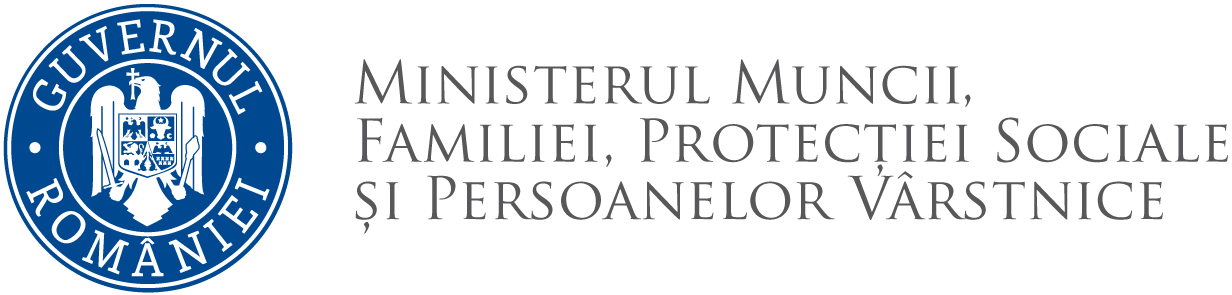 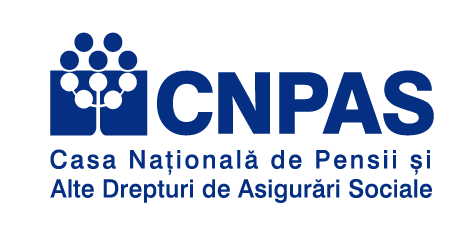 RAPORT DE ACTIVITATECASA NAȚIONALĂ DE PENSII PUBLICE2015MISIUNEA  CASEI NAŢIONALE DE PENSII PUBLICE ŞI OBIECTIVELE STABILITE PENTRU ANUL 2015Potrivit Statutului aprobat prin Hotărârea Guvernului nr. 118/06.03.2012, Casa Naţională de Pensii Publice (CNPP) are misiunea de a administra sistemul public de pensii şi sistemul de asigurare pentru accidente de muncă şi boli profesionale, de a acorda persoanelor asigurate pensii și alte prestații de asigurări sociale, precum și de a asigura beneficiarilor săi servicii publice bazate pe transparenţă, legalitate şi eficienţă, în vederea aplicării politicilor şi strategiilor în domeniu ale Ministerului Muncii, Familiei, Protecţiei Sociale și Persoanelor Vârstnice (MMFPSPV). În subordinea instituţiei se află 42 case teritoriale de pensii (CTP), respectiv 41de case judeţene de pensii și Casa de Pensii a Municipiului Bucureşti (CPMB), precum şi Institutul Naţional de Expertiză Medicală şi Recuperare a Capacităţii de Muncă (INEMRCM). CNPP este acţionar unic al Societăţii Comerciale de Tratament Balnear şi Recuperare a Capacităţii de Muncă „TBRCM” - S.A.Pentru îndeplinirea misiunii sale, CNPP a stabilit pentru anul 2015 următoarele direcții strategice/obiective prioritare: Asigurarea unui serviciu public stabil, profesionist, transparent, eficient şi imparţial în interesul cetăţenilor:Îmbunătăţirea sistemului de comunicare cu beneficiarii și a imaginii instituției;Promovarea imaginii instituției în străinătate şi consolidarea cooperării cu instituţiile corespondente din alte state, în domeniul propriu de activitate;Eficientizarea activității de expertiză medicală și recuperare a capacității de muncă;Eficientizarea modului de comunicare dintre institut și serviciile teritoriale de expertiză medicală a capacității de muncă;Dezvoltarea  unui sistem eficient și transparent de asigurare la accidente de muncă şi boli profesionale.Simplificare operațională:Implementarea unui sistem informatic integrat care să asigure furnizarea unor servicii publice electronice asiguraţilor din sistemul public de pensii şi instruirea utilizatorilor acestuia;Îmbunătățirea gestiunii documentelor în  CNPP și instituțiile sale subordonate;Asigurarea infrastructurii de comunicații și securitatea bazelor de date;Realizarea unei evidenţe unitare a drepturilor băneşti de care beneficiază un beneficiar şi reducerea cheltuielilor cu obţinerea documentelor de plată.Îmbunătățirea cadrului legal:Modificarea Legii nr. 263/2010 privind sistemul unitar de pensii publice, cu modificările şi completările ulterioare;Modificarea HG nr. 257/2011 privind aprobarea Normelor de aplicare a prevederilor Legii nr. 263/2010 privind sistemul unitar de pensii publice;Implementarea, în domeniul propriu de competenţă, a regulamentelor europene de coordonare a sistemelor de securitate socială nr. 883/2004, 987/2009, 1408/71, 574/72, la nivel CNPP și CTP;Implementarea actualizată şi unitară, la nivelul sistemului public de pensii și al sistemului de asigurare la accidente de muncă şi boli profesionale din România, a regulamentelor europene de coordonare a sistemelor de securitate socială;Informarea, în domeniul propriu de competenţă, a persoanelor interesate cu privire la drepturile şi obligaţiile ce le revin, în aplicarea regulamentelor europene de coordonare a sistemelor de securitate socială și a acordurilor bilaterale de securitate socială;Eficientizarea colaborării cu instituțiile corespondente din alte state, cu care se aplică instrumente juridice supranaționale/internaționale de securitate socială, în domeniul pensiilor internaționale;Participarea la elaborarea cadrului legislativ şi procedural de aplicare a dispoziţiilor regulamentelor europene de coordonare a sistemelor de securitate socială;Îndeplinirea rolului de punct național de contact în materie de fraudă și de erori, în aplicarea regulamentelor europene de coordonare a sistemelor de securitate socială;Clarificarea unitară a unor aspecte apărute în procesul de soluţionare a problematicii specifice Legii nr. 263/2010 și a legilor cu caracter special, în baza cărora casele teritoriale de pensii stabilesc drepturi.Prevenirea riscurilor și cauzelor de vulnerabilitate ale sistemului de stabilire și plată a pensiilor:Analiza rezultatelor controalelor de fond, conform programului aprobat de către Preşedintele CNPP;Asigurarea confidenţialităţii datelor personale ale pensionarilor, cu ocazia transmiterii documentelor de plată;Eficientizarea activităților desfășurate în cadrul CNPP și CTP;Monitorizarea implementării sistemului de control intern managerial, la nivelul CNPP și CTP;Monitorizarea cazurilor de incompatibilitate rezultate din depunerea declarațiilor nominale de către angajatori;Monitorizarea cazurilor de incompatibilitate (posibile erori, posibilitatea existenței în plată în paralel a unor dosare de pensii, identificarea plaților necuvenite de pensii anticipate, anticipate parțial, de invaliditate sau de urmaș, plăți nelegale de asigurări sociale).Gestionarea eficientă a resurselor alocate sistemului public de pensii și sistemului de asigurare la accidente de muncă și boli profesionale:Asigurarea resurselor necesare funcţionării sistemului public de pensii și a sistemului de asigurare pentru accidente de muncă și boli profesionale;Însușirea aplicării legislației in vigoare, după caz,  ca urmare a constatărilor consilierilor Curții de Conturi a României;Recuperarea prejudiciilor constatate la nivelul CNPP, prin promovarea acțiunilor în instanțele de judecată;Dimensionarea corectă a cheltuielilor cu bunurile și serviciile;Editarea certificatelor de stagiu de cotizare.PRINCIPALELE OBIECTIVE REALIZATE ŞI PERFORMANŢELE OBŢINUTE ÎN ANUL 2015În domeniul îndrumării metodologice privind pensiile din sistemul unitar de pensii publice și alte drepturi acordate în baza unor legi cu caracter specialElaborare proiecte acte normative:Participare la elaborarea normelor metodologice de aplicare a Legii nr. 83/2015 (Ordinul comun MMFPSPV/MT nr. 816/2015), a Legii 215/2015 (Ordin comun Camera Deputaţilor/Senat/CNPP nr. 965/XXXV3598/274/2015), a Legii nr. 216/2015 (HG nr. 954/2015) şi a Legii nr. 130/2015 (HG nr. 706/2015);Întocmirea a 5 Ordine ale Preşedintelui CNPP referitoare la aprobarea modelelor de decizii pentru plata pensiilor de serviciu şi plata indemnizaţiilor prevăzute de legi speciale.Elaborare Convenţii şi acte adiţionale:Convenţie încheiată între MMFPSPV/CNPP/ Casele de Pensii Sectoriale și SC METROREX SA privind transportul cu metroul pentru categoriile de beneficiari ai unor legi cu caracter special;3 acte adiţionale privind prelungirea termenului de aplicare a Convenţiei privind transportul pe calea ferată cu SC REGIOTRANS SRL, SC INTERREGIONAL CĂLĂTORI SRL şi SC TRANSFEROVIAR SRL, pentru categoriile de beneficiari ai unor legi cu caracter special.Îndrumarea metodologică în domeniul pensiilor și a altor drepturi de asigurări sociale şi acordarea asistenţei de specialitate caselor teritoriale de pensii:În anul 2015,  s-au elaborat 52 norme tehnice care au vizat, în principal, aplicarea unitară de către personalul CTP a prevederilor Legii nr.263/2010,  Decretului – Lege nr.118/1990, OG nr.105/1999, Legii nr.341/2004, Legii nr.109/2005, Legii nr.8/2006, Legii nr.143/2014, Legii nr.83/2015, Legii nr.215/2015, Legii nr.216/2015, Legii nr.346/2015, OUG nr.95/2014,  OG nr.1/2015, OUG  nr.57/2015,  în care au fost formulate precizări pentru:nivelul pensiei medii din sistemul public de pensii, pentru anul 2014, pentru aplicarea Legii nr. 109/2005;majorarea indemnizaţiilor acordate în baza DL nr.118/1990 şi a Legii nr.189/2000;acordarea pensiilor de serviciu prevăzute de Legea nr.83/2015, Legea nr.215/2015, Legea nr.216/2015;acordarea ajutorului anual prevăzut de Legea nr.44/1994;acordarea în anul 2015 şi anul 2016 a drepturilor prevăzute de Legea nr.341/2004;modificarea Legii nr.44/1994 privind calculul rentelor conform OUG nr.9/2015;majorarea rentei ca urmare a majorării soldelor acordate cadrelor militare; valorificarea stagiilor de cotizare realizate după înscrierea la pensie de invaliditate, la data îndeplinirii condițiilor pentru acordarea pensiei pentru limită de vârstă;opţiunea la o altă categorie de pensie în cazul copiilor care au stabilită o pensie proprie;neconcordanțe în ceea ce privește numele înscris în actele de stare civilă;soluţionarea cazurilor de incompatibilitate a drepturilor de pensie   anticipată/anticipată parţială/invaliditate gradul I/invaliditate gradul II cu venituri din activităţi independente, existente în evidenţa Agenţiei Naţionale de Administrare Fiscală pentru anul 2013;acordarea pensiei de serviciu pentru membrii Corpului diplomatic şi consular al României (Legea nr. 130/2015);noile cote ale contribuţiei de asigurări sociale pe anul 2016, valoarea punctului de pensiei, cuantumul ajutorului de deces, niveluri minime şi maxime ale venitului lunar asigurat înscris în contractul de asigurare socială etc.;legalitatea încheierii de către minori a contractului de asigurare socială prevăzut de Legea nr.263/2010;menţinerea în plată, în anul 2016, la nivelul acordat pentru luna decembrie 2015,  a unor drepturi prevăzute de DL nr.118/1990, Legea nr.49/1991, Legea nr.44/1994, OG nr.105/1999, Legea nr.309/2002, etc.;prorogarea unor termene prevăzute de OG nr.8/2011.De asemenea, au fost formulate puncte de vedere pentru:62 de propuneri legislative iniţiate de alte ministere sau de parlamentari;82 de interpelări şi întrebări adresate ministrului MMFPSPV;2468 de întrebări formulate de persoane fizice, juridice şi alte direcţii din cadrul CNPP:Participarea la întâlniri, seminarii, grupuri de lucru etc. cu:Ministerul Transporturilor în vederea elaborării normelor de aplicare a Legii nr. 83/2015;Specialiştii din cadrul compartimentului Resurse Umane şi economic din cadrul Camerei Deputaţilor – Senat în vederea elaborării normelor de aplicare a Legii nr. 215/2015; Specialişti din cadrul MAE în vederea elaborării normelor de aplicare a Legii nr. 216/2015;SNTFC “CFR CĂLĂTORI” SA, SC METROREX SA în vederea reanalizării/negocierii Convenţiilor încheiate; Reprezentanţi ai CTP în vederea elaborării proiectului de Lege pentru  modificarea Legii nr. 263/2010; Reprezentanţi ai CTP  în vederea elaborării proiectului de Hotărâre de Guvern pentru modificarea HG nr. 257/2011;Specialiștii MMFPSPV și ai Ministerului Justiției în vederea elaborării normelor de aplicare a Legii nr. 130/2015; Reprezentanţii MAE referitoare la proiectul de norme de aplicare a Legii nr.216/2015;Specialiștii MMFPSPV și ai Uniunii Europene în vederea elaborării proiectului de lege privind transferul drepturilor de pensie ale funcţionarului public european;Reprezentanţii MFP referitoare la înregistrarea în contabilitate a contribuţiilor de asigurări sociale care reprezintă creanţe bugetare;Reprezentanţii MFP referitoare la proiectul de lege privind Codul fiscal;Reprezentanţii Secretariatului de Stat pentru Recunoaşterea Meritelor Luptătorilor împotriva Regimului Comunist Instaurat în România în perioada 1945 – 1989 referitoare la normele de aplicare a Legii nr. 341/2004, cu modificările şi completările ulterioare;Reprezentanţii MFP referitoare la Acordul de ţară BERD – România;Specialiștii Caselor Sectoriale de Pensii în vederea stabilirii procedurilor unitare de aplicare a legislației din domeniul de competență;BION și BDD STRATEGY CONSULTING S.R.L pentru elaborarea procedurilor și a fluxurilor de date necesare pentru implementarea soluţiei informatice de management a documentelor la nivelul CNPP (DOMINO);Teamnet în vederea modificării aplicaţiei de stabiliri prestaţii ca urmare a modificării legislaţiei de asigurări speciale, a actelor normative cu caracter special şi a actelor normative conexe;Membrii de sindicat Tohan SA Zărnești si Sindicatul Liber Feldioara; Membrii de Sindicat si conducerea Companiei Naționale a Uraniului SA București (Sucursalele Feldioara, Suceava);Preşedintele Sindicatului Cartel Alfa şi al Sindicatului 22 Decembrie din cadrul SC Tohan Zărneşti, jud. Braşov;Reprezentanţii Federaţiei Naţionale Sindicale „Ambulanţa”;Reprezentanţii asociaţiilor de pensionari din Valea Jiului,  Hunedoara şi Galaţi.Soluţionarea unui număr de 4.317 contestaţii adresate Comisiei Centrale de Contestaţii.Situaţia contestaţilor soluţionate în perioada 2011- 2015
De asemenea, au fost elaborate un număr de 2915 de avize pentru încadrarea în grupe superioare de muncă şi 9 avize pentru aplicarea legilor cu caracter special în vederea soluţionării contestaţiilor înregistrate la Comisia Centrală de Contestaţii. În domeniul asigurării documentaţiilor de plată pentru pensiile din sistemul unitar de pensii publice, pentru drepturile acordate în baza unor legi cu caracter special, precum şi a prestaţiilor de asistenţă socialăActivitatea de întocmire a documentelor pentru plata prestațiilor de asigurări sociale În perioada ianuarie - decembrie 2015 s-au întocmit documentele pentru plata pensiilor  şi a altor drepturi prevăzute de legi cu caracter special, stabilite şi plătite prin casele teritoriale de pensii, pentru un număr mediu de 7.072,1 mii prestații, după cum urmează:Numărul modificărilor (înscrieri noi, intrări/ieşiri din drepturi, modificări de drepturi, modificări de date de identificare sau de adresă etc.) transmise de către CTP pentru care s-au întocmit documentaţii de plată.Astfel, în  perioada ianuarie - decembrie  2015, au fost înregistrare 1.747.991 modificări, respectiv cca. 145.666 de modificări lunar, din care cca. 1.030 modificări au fost  respinse de la plată ca fiind comunicate cu date neconcordante;Aplicarea OUG nr. 6/2009 privind acordarea  indemnizaţiei sociale minime garantate.  În perioada ianuarie – decembrie 2015,  s-a calculat şi plătit număr de 7.490.535  indemnizații, unui număr mediu de 624.211 pensionari/lună.        Indemnizaţia socială minim garantată, numărul şi valoarea de plată, anul 2015:S-a efectuat primirea, verificarea, prelucrarea şi transmiterea documentelor de plată pentru beneficiarii de drepturi de pensii de asigurări sociale de stat sau prevăzute de legi cu caracter special  ale căror drepturi se achită prin CITIBANK (plăţi pe teritoriul altor state):În luna ianuarie 2015, s-a aplicat noua valoare a punctului de pensie conform Legii nr.187 din 2014 – Legea Bugetului de Asigurări Sociale de Stat pentru anul 2015;Prin Legea nr. 186/2014 – Legea Bugetului de Stat pe anul 2015, s-a actualizat nivelul indemnizaţiei sociale pentru pensionari, prevăzută de Ordonanţa de urgenţă a Guvernului nr. 6/2009 privind instituirea pensiei sociale minime garantate la valoarea de 400 lei;Începând cu luna iulie 2015, s-a efectuat majorarea indemnizațiilor acordate în baza  prevederilor Legii nr.69/2015 pentru modificarea Decretului – lege nr.118/1990 privind acordarea unor drepturi persoanelor persecutate din motive politice de dictatura instaurată cu începere de la 6 martie 1945, precum şi celor deportate în străinătate ori constituite în prizonieri şi ale Legii nr.143/2014 pentru modificarea Ordonanţei Guvernului nr.105/1999 privind acordarea unor drepturi persecutate de către regimurile instaurate în România cu începere de la 6 septembrie 1940 până la 6 martie 1945 din motive etnice, aprobată cu modificări prin Legea nr.71/2015;S-au întocmit documentele de  plată a prestaţiilor sociale, stabilite şi plătite prin Agenţiile  teritoriale de plăţi şi inspecţie socială, pentru un număr mediu lunar de 3.214,7 mii beneficiari de drepturi, cu o valoare medie de plata de 592.725,8 - mii lei,  după cum urmează:Totalizare fonduri - Bugetul de Asigurări Sociale de Stat, Bugetul de Stat, Fondul de Accidente de Muncă şi Boli Profesionale - pentru drepturile ce se achită prin Casele Judeţene de Pensii şi prin  Agenţiile Judeţene de Prestaţii Sociale şi pentru care Direcţia Documente de Plată a tipărit documente de plată în anul 2015:Editarea, procesarea si  expedierea lunară a documentelor pentru plata  pensiilor din sistemul public de pensii precum şi a altor drepturi de protecţie socială; greutatea hârtiei manipulate corespunzătoare acestei activităţi a fost de cca. 11 tone /lunar (media lunara) şi contravaloarea medie lunară pentru transmiterea documentelor de plată a fost de cca 19.490 lei.În ceea ce privește activitatea de gestionare a bazelor de date de plată, prelucrarea datelor corespunzătoare și întocmirea lunară a documentelor de plată:Numărul mediu de operaţiuni/lună efectuate de personalul CNPP-DDP anul 2015: 1.784/ lună;Actualizarea lunară a bazelor centrale de date de plată  şi transmiterea acestora caselor teritoriale de pensii privind: pensiile de asigurări sociale de stat, a altor drepturi acordate în baza unor legi cu caracter special; drepturilor veteranilor şi văduvelor de război; pensiile pentru agricultori. Verificarea bazelor de date de plată a prestaţiilor sociale transmise de Agenţiile judeţene de plăţi şi inspecţie socială pentru care CNPP întocmeşte documentele de plată;Arhivarea lunară a tuturor bazelor de date de plată a pensiilor din sistemul unitar de pensii publice, a altor drepturi acordate în baza unor legi cu caracter special şi transmiterea lunară a acestora la CNPP (arhivarea de siguranţă şi de securitate a datelor);Arhivarea bazelor de date de plată a prestaţiilor sociale şi transmiterea acestora agenţiilor judeţene pentru plăti şi inspecţie socială;Transmiterea lunară către casele sectoriale de pensii ale MAI, MApN şi SRI a bazei de date la nivel naţional privind pensionarii din sistemul unitar de pensii publice  cu venit mai mic de 400 lei pentru acordarea indemnizaţiei sociale prevăzută de OUG nr. 6/2009, conform protocoalelor încheiate în acest sens.Totodată,  la nivelul Direcţiei Documente de Plată, s-au realizat și următoarele activități:Verificarea lunară a stării  beneficiarilor sistemului unitar de pensii publice şi a beneficiarilor de alte drepturi acordate în baza unor legi cu caracter special, în bazele de date furnizate de DEPABD (persoanele decedate) în funcţie de codul numeric personal şi transmiterea neconcordanţelor către CTP;  Întocmirea şi transmiterea listelor cu beneficiarii Decretului-lege nr.118/1990 şi ai Legii nr.189/2000, conform prevederilor convenţiei în vigoare cu Metrorex; Întocmirea şi distribuirea, împreună cu mandatele de achitare a drepturilor lunare, a taloanelor speciale de călătorie cu reducere la transportul intern de călători, pentru pensionarii sistemului public de pensii şi pentru beneficiarii Decretului-lege nr.118/1990 şi ai Legii nr.189/2000, (cca 4.290,3  mii beneficiari din care 4.094,3 mii beneficiari pentru anul 2016); Urmare a diversificării modalităţilor de plată a pensiilor, prin conturi curente/ conturi de card deschise la bănci, s-au efectuat plăţi ale drepturilor de pensii şi de indemnizaţii prin 24 de societăţi bancare (în medie, lunar, 1.804.022 pensionari/ sau beneficiari de alte drepturi de protecţie socială), din care 13.719 beneficiari de drepturi de indemnizaţii de război şi 29.943 pensionari agricultori;Obţinerea şi încărcarea lunară pe SFTP în sistem DIAFIX (schimb automatizat de date) a fişierelor cu informaţiile despre pensionari, necesare schimbului de date între CNPP şi instituţiile cu care există încheiat un protocol în acest sens. (Vezi în tabelul de mai jos situația detaliată a fișierelor).Conform protocolului dintre CNPP și CNAS, s-au furnizat lunar către CNAS datele privind pensionarii sistemului unitar de pensii publice, cât şi beneficiarii de drepturi acordate în baza unor legi cu caracter special.S-au furnizat compartimentelor de specialitate din cadrul CNPP datele necesare prelucrărilor statistice şi a estimării necesarului lunar de credite, centralizat, pe ordonatori de credite şi pe bugetele de finanţare prin încărcarea datelor pe FTP, după tranșa 1 pentru 59 CTP-uri cât și după tranșa 2;S-a efectuat furnizarea trimestrială a datelor privind drepturile veteranilor şi a văduvelor de război, a urmaşilor de veterani de război şi a pensionarilor IOVR  către MApN, conform protocolului încheiat între CNPP şi MApN;A fost asigurat personalul de specialitate pentru verificarea datelor generate prin procedurile informatice specifice din ORIZONT – EPBAS;S-au transmis lunar către compartimentul de specialitate din cadrul CNPP informaţiile cu privire la numărul pensionarilor în plată cu pensia sub 740 lei şi valoarea acestor pensii, obţinute în conformitate cu prevederile Ordinului comun MMFPS/MS  nr. 914/31.05.2013, respectiv nr.492/18.05.2013;S-au transmis lunar către compartimentul de specialitate din cadrul CNPP informaţiile privind categoriile de pensii prevăzute de Legea nr.263/2010 sau categoriile de drepturi prevăzute de legi cu caracter special, obţinute în conformitate cu prevederile Actului adiţional nr.3 la Protocolul cu ANAF nr. 803.224/11.03.2014 şi nr.21/IC/28.02.2014;Au fost elaborate documentaţiile de licitaţie pentru achiziţia serviciilor de întreţinere preventivă, manoperă şi reparaţii pentru cele 9 echipamente de debitat mandate;A fost elaborată documentaţia de licitaţie în vederea achiziţiei serviciilor de revizie, întreţinere preventivă şi reparaţii pentru 19 echipamente speciale de imprimare;S-a asigurat primirea, înregistrarea şi evidenţa corespondenţei şi formularea răspunsurilor la petiţii, scrisori, memorii, sesizări, interpelări, întrebări, precum şi elaborarea unor puncte de vedere, pe baza legislaţiei din domeniul pensiilor şi a altor drepturi de protecţie socială, la solicitarea CNPP şi a altor instituţii.În domeniul informatizării activităților de stabilire și plată a prestațiilorActivitatea de informatizare referitoare la stabilirea prestațiilor:Analiză, proiectare, programare, testare, implementare, actualizare programe stabiliri pensii necesare nivelului central şi teritorial, conform Legii nr. 263/2010 modificată;Analiză, testare, acceptanţă a noilor funcţionalităţi din cadrul sistemului integrat ORIZONT, EPBAS - Stabiliri impuse de modificări legislative: Legea nr.155/2015, Legea nr.83/2015, Legea nr.215/2015, Legea nr. 130/2015, OUG nr. 1/2015;Actualizarea, întreţinerea și exploatarea aplicaţiei de generare lunară şi centralizare a fişierelor de evidenţă stagii de cotizare, la nivel central și teritorial, necesare obținerii diverselor situații statistice și pentru aplicarea criteriilor pentru obţinerea biletelor de tratament balnear;Actualizarea şi întreţinerea aplicaţiei de emitere a adeverinţelor de stagii de cotizare şi generarea fişierelor de stagii de după 2001 pentru aplicaţia de stabiliri din sistemul interimar, nivel judeţean;Întreţinerea aplicaţiei de evidenţă stagii de cotizare şi calcul punctaj din bazele de date din contribuţii şi D112, la nivel central, conform legislaţiei în vigoare;Asistenţă tehnică de suport la nivel teritorial pentru activitatea desfăşurata la nivelul caselor teritoriale în cadrul modulului EPBAS -  stabiliri din sistemul informatic integrat ORIZONT – cca. 6000 sesizări;Asistenţă tehnică de suport la nivel teritorial şi central pentru aplicaţiile informatice, sistemul informatic interimar, realizate în cadrul Serviciului Aplicaţii Stabiliri Prestaţii;Activitatea de informatizare referitoare la plata prestațiilor:Analiză, proiectare, programare, testare procedură informatică necesară pentru implementarea Programului Operațional Ajutorarea Persoanelor Defavorizate (POAD) 2014-2020 în vederea obţinerii listelor finale de beneficiari conform art. 3 lit. d), e), f)  din HG nr.627/2015;Analiză, proiectare, programare, testare aplicaţie informatică de identificare a beneficiarilor de pensii de serviciu conform Legii nr.47/1992, Legii nr.303/2004, Legii nr.215/2015, Legii nr.216/2015 în vederea actualizării cuantumului pensiei de serviciu;Analiză, programare, testare procedura informatică pentru obţinerea fişierelor de date necesare depunerii formularului D205 ‘Declaraţie informativă privind impozitul reţinut la sursă şi câştigurile/pierderile realizate, pe beneficiari de venit’ pentru pensionari din baza de date de plată naţională şi transmiterea acestora către CTP;Aplicația de identificare a cazurilor de incompatibilitate a prestațiilor de asigurări sociale cu veniturile din activități profesionale realizate în anul 2014 comunicate de către ANAF, pentru aplicarea prevederilor Ordinului nr. 27/01.02.2012, Capitolul III și transmiterea fișierelor obținute spre soluționare către CTP a;Obţinerea bazelor de date lunare cu prestaţiile eventual incompatibile rezultate din verificările efectuate asupra bazelor de date de plată naţională şi asupra bazelor de date de contribuţii, baze de date care conţin codurile numerice personale care identifică persoane aparent beneficiare de drepturi de pensie (invaliditate, anticipată parţial, anticipată, urmaşi, unele categorii de beneficiari ai Legii nr. 341/2004) şi care desfăşoară şi activitate salarială (conform Ordinului nr. 27/01.02.2012 pentru aprobarea Procedurii de lucru a CNPP şi a CTP, în vederea identificării şi soluţionării cazurilor de incompatibilitate a prestaţiilor de asigurări sociale cu venituri din activităţi profesionale); aceste baze de date trebuie accesate lunar, conform Ordinului nr. 27/2012 de către CTP;Obţinerea informaţiilor necesare transmiterii răspunsurilor (inclusiv transmiterea răspunsurilor) către Direcţia Economică și Execuție Bugetară a CNPP, urmare a solicitărilor S.C. TRANSFEROVIAR S.R.L., S.C. INTERREGIONAL CALATORI S.R.L. şi S.C. REGIONAL S.R.L. referitoare la existenţa/ inexistenţa în baza de date de plată naţională a unor persoane beneficiare ale Legii nr. 189/2000 şi Decretului-Lege nr. 118/1990,  în vederea  decontării pentru acestea a prestaţiilor aferente transportului pe calea ferată;Asistenţă tehnică de suport la nivel teritorial şi central pentru aplicaţiile informatice ale sistemului informatic interimar, realizate în cadrul Serviciului Aplicaţii Plăți Prestaţii;Asistenţă tehnică de suport la nivel teritorial/central pentru activităţile desfăşurate la nivelul CTP entru modulul EPBAS -  plăți din sistemul informatic integrat ORIZONT – cca 5000 sesizări.2.4 În domeniul evidenței naționale a contribuabililor din sistemul public de pensii (Pilon I) și a contribuabililor din sistemul privat de pensii (Pilon II)Activitatea de  evidență naţională a contribuabililor din sistemul public de pensii:Monitorizarea respectării procedurilor legale şi informatice privind evidenţa contribuabililor la nivelul celor 41 de judeţe şi la nivelul Municipiului Bucureşti prin recepţia şi evaluarea periodică a datelor;Verificarea lunară, prin proceduri specifice, a bazelor de date transmise de casele teritoriale de pensii, aferente perioadei 2008-2015;Preluarea şi prelucrarea în sistemul informatic CNPP, a declaraţiei D112 transmise de angajatorii  prin portalul ANAF. În medie, se prelucrează lunar la CNPP  declarațiile  D112 depuse de cca. 461.122 de angajatori, având un număr mediu de 5.847.570 de asiguraţi;Evidenţa asiguraţilor la nivel naţional prin centralizarea bazelor de date din teritoriu şi prin crearea trimestrială, în sistemul interimar de evidenţă al asiguraţilor, a Registrului naţional. Prin acest procedeu sunt evidenţiate datele necesare obţinerii adeverinţelor de stagiu de cotizare şi punctaj anual;Actualizarea lunară a bazei de date transmisă de  Inspectoratul General pentru Imigrări;Actualizarea lunară a Registrului Naţional al Persoanelor cu informaţii de stare civilă comunicate de către DEPABD. Prin derularea aplicaţiei, în anului 2015  au fost efectuate 5.437.321 de actualizări. Tot în această perioadă au fost actualizate informațiile privind persoanele care aveau domiciliul în străinătate cca. 88.181 de înregistrări. Registrul are în componenţă informaţii curente şi/sau informaţii cu caracter istoric în număr de peste 29,6 mil. coduri numerice personale unice; Actualizarea Registrului Naţional al Persoanelor cu informaţii comunicate de către CTP. În anul 2015 au fost efectuate 15.279 de actualizări; Obţinerea fişierului cu  persoane decedate, necesar în procesul de achitare a unor drepturi de asigurări sociale efectuate de alte module ale sistemului public de pensii (plata pensiei). În anul 2015 au fost prelucrate un nr. de 275.632  de înregistrări;Generarea de coduri de asigurări sociale pentru cetăţenii români cu domiciliu în străinătate care sunt beneficiari de drepturi de asigurări sociale, pentru străinii şi apatrizii cu domiciliul sau reşedinţa în România şi care nu îndeplinesc condiţiile prevăzute de MAI - Oficiul Român Imigrări, pentru susţinătorii decedaţi care nu s-au regăsit în bazele de date DEPABD - 36.591 înregistrări.Obţinerea informaţiilor necesare transmiterii răspunsurilor urmare a solicitărilor unor instituţii  (primării, direcţii generale impozite şi taxe, executori judecătoreşti, etc.) referitoare la calitatea de asigurat/beneficiar al sistemului public de pensii a unei persoane identificată cu un anumit CNP, informații necesare în procesul de executare silită. Au fost prelucrate 292.606 de solicitări transmise de executorii judecătorești, suma achitată în contul bugetului de asigurări sociale conform Deciziei Președintelui CNPP a fost de 4.974.302 lei.Activitatea de  evidență a stagiilor de cotizare ale asiguraţilor din sistemul public de pensiiPrelucrarea datelor în vederea obţinerii documentelor doveditoare (adeverinţe) a stagiului de cotizare şi a punctajul anual pentru asiguraţii sistemului public de pensii pentru perioada 2001-2015.Continuarea implementării Ordinului Comun privind procedura de predare-primire a documentelor și informațiilor în vederea administrării de către ANAF a contribuțiilor sociale obligatorii datorate de persoanele fizice prevăzute la cap II și III din Titlul IX^2 al Codului fiscal și constituirea în acest fel a stagiilor în baza declarațiilor individuale de asigurare.Activitatea de  evidență a contribuabililor din sistemul privat de pensii - Pilon IIActivităţi desfăşurate în procesul de aderare continuă, evidenţa, calculul şi virarea contribuţiilor individuale către fondurile de pensii administrate privat: Analiza, proiectarea, dezvoltarea şi întreţinerea continuă a modulelor aplicaţiei de evidenţă Pilon II dezvoltate în VisualFox;Suport tehnic acordat Casei de Pensii Sectoriale a M.Ap.N. în vederea dezvoltării și implementării propriilor programe informatice necesare în desfășurarea activității de evidența a participanților la Pilonul II de pensii;Activităţi desfăşurate în colaborare cu Autoritatea de Supraveghere Financiară - Sectorul Sistemului de Pensii Private și cu Casa Sectoriala de Pensii a MApN  pentru analiza și definirea procedurilor de lucru, a inițiativelor legislative și a actualizării protocoalelor privind  schimburile de date;Încheierea unui nou Protocol de colaborare între CNPP şi Autoritatea de Supraveghere Financiară – Protocol nr. P/4039/30.07.2015 (ASF) şi 159/IC/27.08.2015 (CNPP) și realizarea tuturor modificărilor impuse de acesta;Activităţi din cadrul direcţiei, desfăşurate lunar, pentru realizarea activității de evidența a participanților la Pilonul II de pensii;În domeniul comunicării și al relațiilor publiceActivitatea Secretariatului Consiliului de Administraţie (CA):În cursul anului 2015, Consiliul de Administrație al CNPP s-a reunit în cadrul unei ședințe de consiliu, în care a fost aprobată o hotărâre.De asemenea, s-a asigurat evidenţa corespondenţei şi a documentelor primite/trimise, de către instituțiile pe care le reprezintă membrii consiliului de administraţie, precum și convocarea și pregătirea materialelor de ședință pentru alte 7 ședințe de consiliu, care nu au avut loc din lipsa de cvorum.Activitatea de relaţii publice şi mass-media:Reflectarea zilnică a imaginii instituţiei şi a modului de percepere a reformei şi legislaţiei specifice domeniului – revista presei;Monitorizarea apariţiilor, în presă şi la televiziunile locale, ale purtătorului de imagine din casele teritoriale de pensii şi a oricăror subiecte din sfera de competenţă a instituţiei;Elaborarea materialelor de informare, la solicitarea reprezentanţilor mass-media: comunicate de presă, răspunsuri la scrisorile apărute în presa scrisă sau adresate prin intermediul canalelor audio-video; Formularea răspunsurilor pentru un număr de 100 de solicitări, adresate CNPP de către reprezentanţi mass-media;Elaborarea materialelor necesare postării pe site-ul CNPP (comunicate de presă şi informaţii utile beneficiarilor sistemului public de pensii şi alte drepturi de asigurări sociale, legislaţie specifică domeniul de competenţă al CNPP). Astfel, au fost postate pe site-ul instituției 109  comunicate și precizări, precum şi 21 de acte normative din domeniul de competență al CNPP, aferente anului 2015;Respectarea prevederilor Legii nr. 52/2003 privind transparenţa decizională în administraţia publică, prin afişarea pe site-ul CNPP a propunerilor de acte normative în vederea supunerii dezbaterii publice;Asigurarea liberului acces la informaţiile de interes public: S-au soluționat cca. 100  de solicitări în temeiul Legii nr. 544/2001 :Activitatea de relaţii cu publicul:Acordarea consultanţei de specialitate, asigurarea evidenţei şi elaborarea răspunsurilor la petiţii, scrisori şi memorii, sesizări, interpelări, întrebări, precum şi formularea unor puncte de vedere, pe baza legislaţiei din domeniul pensiilor şi altor drepturi de asigurări sociale, la solicitarea diverselor instituţii sau a persoanelor fizice: 15.591 de petiţii înregistrate, din care: 12.608 de  petiții soluționate de către Direcţia Comunicare şi Relaţii Publice, în următoarea structură: 1902 de petiţii electronice, 3984 de petiţii adresate pe portalul instituţiei, 6.722 de petiţii transmise prin poştă. Au fost formulate răspunsuri la 16 interpelări şi întrebări;Acordarea a 3.600 de audiențe (în medie 300 audiențe/lună) la sediul instituţiei, în cadrul programului de audienţe şi consultanţă;Preluarea a cca. 6.000 de audienţe telefonice (în medie 500 de audiențe/lună); Activitatea Registraturii generale: Prin registratura generală, s-a asigurat înregistrarea a cca 82.610 documente, repartizarea şi transmiterea corespondenţei către direcţiile de specialitate din cadrul instituţiei sau către CTP şi expedierea corespondenţei întocmite de către direcţiile din cadrul CNPP, în următoarea structură:cca. 18.000 formulare europene, cca. 10.100 citații, cca 15.591 petiții, alte documente.Conform procedurii instituite prin Ordinul nr. 1.453 din 2 mai 2011 pentru aprobarea Regulamentului privind organizarea, funcţionarea şi structura Comisiei centrale de contestaţii din cadrul CNPP, au fost înregistrate 9.639 de dosare de pensie  transmise de către CTP. Dosarele sunt gestionate de către Registratura Generală, în vederea predării Comisiei Centrale de Contestaţii.Pe întreg parcursul anului 2015, a existat o preocupare continuă pentru monitorizarea și actualizarea conținutului  postărilor de pe site-urile instituției. Toate materialele (comunicate, informaţii) redactate, precum şi interviurile acordate de reprezentanţii conducerii, au răspuns nevoii de informare a mass-media şi, implicit, a beneficiarilor sistemului public de pensii.De asemenea, la solicitarea membrilor echipelor de implementare a sistemelor integrate în cadrul instituției noastre, funcționarii Direcției Comunicare și Relații Publice au participat în mod activ la sesiunile de lucru și instruirile  în vederea realizării fluxurilor de sistem.  În domeniul relațiilor internaționaleAplicarea regulamentelor europene de coordonare a sistemelor de securitate socială și a acordurilor bilaterale din domeniul securității sociale la care România este parte:Participarea, directă sau prin formularea de propuneri și puncte de vedere la activitățile Comisiei Administrative pentru Coordonarea Sistemelor de Securitate Socială, în scopul aplicării noilor Regulamente de coordonare a sistemelor de securitate socială (CE) nr. 883/2004 şi nr. 987/2009, în domeniul pensiilor, al combaterii fraudelor și erorilor, precum și în domeniul legislației aplicabile;Analizarea materialelor postate de Comisia administrativă pentru Coordonarea Sistemelor de Securitate Socială pe portalul CIRCABC - Centrul de resurse de comunicare şi informare pentru administraţii, angajatori şi cetăţeni - destinat comunicării şi diseminării informaţiilor referitoare la aplicarea dispoziţiilor regulamentelor europene de coordonare a sistemelor de securitate socială pentru experţii statelor membre (activitate desfășurată cu caracter permanent);Elaborarea punctelor de vedere ale CNPP și a statisticilor necesare în Cauza 210/4109 prin care Comisia Europeană a declanșat acțiunea în constatarea neîndeplinirii obligațiilor având ca obiect refuzul României de a acorda drepturi de pensie în cazul refugiaților politici greci repatriați din România (procedura de infringement asupra României) și participarea la întâlnirile de lucru organizate de către MMFPSPV și MAE, pentru pregătirea poziției României pe aceasta temă;Elaborarea notelor și instrucțiunilor CNPP adresate CTP, privind acordarea drepturilor de pensie în cazul persoanelor care fac obiectul Memorandumului cu tema Implementarea Hotărârii Curții de Justiție a Uniunii Europene în cauzele conexate C-401/13 și C-432/13 Balazs și alții și conformarea României în acțiunea de încălcare a dreptului UE, Cauza C-2010/4109 infringement;Revizuirea lingvistică a celei de-a 3-a versiuni a SED-urilor (propuneri de modificare a variantelor în limba română, prin comparare cu cele realizate în limba engleză) pentru următoarele seturi de formulare electronice: Pensii, Legislație Aplicabilă, Orizontale, Recuperare (de la R001la R006);Organizarea unei reuniuni bilaterale româno-italiene cu reprezentanții Institutului Național de Prevederi Sociale din Roma și Terni, cu sprijinul Institutului Național de Asistență Socială din Italia, pentru eficientizarea colaborării interinstituționale în aplicarea Regulamentelor europene de coordonare a sistemelor de securitate socială (CEE) nr. 1408/71 şi 574/72, respectiv (CE) nr. 883/2004, 987/2009;Încheierea Protocolului de colaborare între CNPP şi Institutul Naţional de Asistenţă Socială din Italia;Participarea la reuniunea tehnică bilaterală româno-israeliană privind aplicarea Acordului dintre România și Statul Israel în domeniul securității sociale;Elaborarea contribuţiei CNPP la Raportul Guvernului României privind îndeplinirea prevederilor Codului European de Securitate Socială pentru 2014;Elaborarea de puncte de vedere și formularea de răspunsuri la petiții: 967; Realizarea de statistici referitoare la implementarea regulamentelor europene de coordonare a sistemelor de securitate socială și a acordurilor bilaterale din domeniul securității sociale la care România este parte; Elaborarea de puncte de vedere și formularea de răspunsuri, la solicitările Comisiei Centrale de Contestații din cadrul CNPP, referitoare la contestațiile privind deciziile emise de CTP în baza  Regulamentelor europene și a acordurilor bilaterale din domeniul securității sociale la care România este parte: 34;Acordarea a 2.197 de audienţe la sediul CNPP, referitoare la determinarea legislației aplicabile în cazul lucrătorilor migranți și la eliberarea documentelor portabile A1;Acordarea a 500 de audienţe la sediul CNPP, privind stabilirea prestațiilor de pensie, exportul prestaţiilor, în aplicarea dispoziţiilor Regulamentelor europene de coordonare a sistemelor de securitate socială (CEE) nr. 1408/71 şi 574/72, respectiv (CE) nr. 883/2004, 987/2009, precum și în aplicarea acordurilor bilaterale din domeniul securității sociale la care România este parte;Acordarea a cca. 7.500 de audienţe telefonice cu privire la determinarea legislației aplicabile în cazul lucrătorilor migranți, inclusiv cu privire la eliberarea documentului portabil A1 sau cu privire la stabilirea și plata pensiilor internaționale, exportul prestaţiilor, în aplicarea dispoziţiilor Regulamentelor europene de coordonare a sistemelor de securitate socială (CEE) nr. 1408/71 şi 574/72, respectiv (CE) nr. 883/2004, 987/2009, precum și în aplicarea acordurilor bilaterale din domeniul securității sociale la care România este parte;Organizarea „Zilelor de consultanţă româno-maghiare în problemele asigurărilor de pensii”, eveniment ce avut loc la Budapesta și Debrecen, în Ungaria, în perioada 16-18 noiembrie 2015;Analizarea și formularea de observații și propuneri asupra Declarației României potrivit prevederilor art. 9 al Regulamentului (CE) nr. 883/2004 privind coordonarea sistemelor de securitate socială;Asigurarea asistenţei administrative privind utilizarea aplicaţiei MERCUR - sistem informatic pe care atât CNPP, cât şi CTP îl exploatează în implementarea regulamentelor europene de coordonare a sistemelor de securitate socială.În calitate de organism de legătură pentru stabilirea pensiilor şi pentru acordarea ajutoarelor de deces, s-au derulat următoarele activităţi:Înregistrarea și transmiterea a cca 16.534 de seturi de formulare de legătură pentru acordarea prestațiilor de pensie, primite din partea instituţiilor de asigurări sociale din statele membre ale UE, SEE şi Elveţia, Turcia, Macedonia, Israel, Canada, Republica Moldova, Republica Coreea;Acordarea asistenţei de specialitate CTP în ceea ce priveşte procesarea dosarelor de pensie ale lucrătorilor migranţi: elaborarea unor puncte de vedere cu caracter metodologic referitor la aplicarea Regulamentelor europene și a acordurilor bilaterale din domeniul securității sociale la care România este parte; verificarea dosarelor de pensii comunitare; verificarea algoritmului de stabilire a drepturilor de pensie; consiliere pentru soluţionarea cererilor de pensie prin intermediul adreselor oficiale și informal, prin telefon, e-mail și la sediul CNPP (activități desfășurate cu caracter permanent);Elaborarea procedurii de compensare româno – maghiare în aplicarea art. 84 alin. (1) din Regulamentul (CE) nr. 883/2004, a art. 71, 72 alin. (2), 90 din Regulamentul (CE) nr. 987/2009, precum și în aplicarea Deciziei nr. H3 din 15 octombrie 2009 privind datele care trebuie luate în considerare pentru stabilirea cursurilor de schimb menționate la articolul 90 din Regulamentul (CE) nr. 987/2009 al Parlamentului European și al Consiliului;Întreprinderea de demersuri formale și informale către instituţii similare din statele membre ale UE, SEE și Elveția și din state cu care România aplică acorduri bilaterale din domeniul securității sociale, pentru soluționarea problemelor privind procesarea dosarelor de pensie în cazul lucrătorilor migranţi (activități desfășurate cu caracter permanent).În calitate de instituţie competentă pentru determinarea legislației aplicabile conform Regulamentelor nr. 1408/71, nr. 574/72, nr. 883/2004 şi nr. 987/2009, precum și acordurilor bilaterale din domeniul securității sociale la care România este parte, activităţile principale au constat în:Participarea la activitățile Grupului de Lucru Ad HocPostingIssues al cărui mandat are în vedere modificarea cadrului legal și procedural de determinare a legislației aplicabile în cazul lucrătorilor migranți (Titlul II din Regulamentul 883/2004);Determinarea legislației aplicabile lucrătorilor migranți:prin emiterea a 45.937 de formulare care atestă aplicarea, în cazul unor persoane care lucrează temporar pe teritoriul altui stat, a legislaţiei române de securitate socială; prin soluționarea a 5.500 de cazuri de pluriactivitate,  conform prevederilor art. 16 din Regulamentul (CE) nr. 987/2009;prin răspunsuri administrative de refuz de emitere de documente portabile A1 în cazul persoanelor care nu pot face obiectul legislației de securitate socială din România.Convenirea a 571 de excepţii de la regulile de determinare a legislaţiei aplicabile, în baza art. 16 al Regulamentului (CE) nr. 883/2004 și art. 17 al Regulamentului 1408/71, pentru lucrătorii migranţi care activează în România, respectiv pentru lucrătorii din România care activează în Uniunea Europeană, Spaţiul Economic European şi în Elveţia;Emiterea a 35 de formulare R/TR1 care atestă legislația aplicabilă, în baza Acordului între România şi Republica Turcia în domeniul securităţii sociale.În domeniul negocierii acordurilor bilaterale de securitate socială:Participarea la cea de a treia rundă de negocieri privind noul proiect de text Aranjamentului administrativ pentru aplicarea Acordului dintre România și Republica Turcia în domeniul securității sociale;Negocierea, în numele CNPP, a Acordului în domeniul securității sociale între România și Muntenegru, în cadrul primei runde de negocieri, ce a avut loc la București, în perioada 21 – 23.04.2015;Analizarea şi formularea de observaţii și propuneri asupra:Aranjamentului Administrativ pentru aplicarea Acordului între România și Republica Albania în domeniul securității sociale;Noii Convenții între România și Guvernul Republicii Algeriene Democratice și Populare în domeniul securității sociale;Acordului în domeniul securității sociale între România și SUA și asupra Aranjamentului Administrativ de aplicare între autoritățile competente din România și din SUA pentru implementarea Acordului de securitate socială între România și SUA;Noului Aranjament administrativ pentru aplicarea Acordului dintre România și Republica Turcia în domeniul securității sociale.În calitate de Punct național de contact pentru fraudă și erori:Realizarea activităților care decurg din rolul CNPP ca Punct național de contact pentru fraudă și erori, în aplicarea Deciziei nr. H 5 privind cooperarea în domeniul combaterii fraudei şi a erorilor în temeiul Regulamentului (CE) nr. 883/2004 al Consiliului şi al Regulamentului (CE) nr. 987/2009 al Parlamentului European şi al Consiliului referitoare la coordonarea sistemelor de securitate socială, precum și în aplicarea Deciziei nr. A1 din 12 iunie 2009 în ceea ce privește stabilirea unei proceduri de dialog și conciliere privind validitatea documentelor, determinarea legislației aplicabile și acordarea de prestații în conformitate cu Regulamentul (CE) nr. 883/2004 al Parlamentului European și al Consiliului:Realizarea Raportului Național pe anul 2014 privind frauda și erorile;Colaborarea cu Inspecția Muncii/Agenția Națională de Administrare Fiscală/direcții regionale antifraudă fiscală, pentru furnizarea unor informaţii referitoare la anumite societăţi comerciale care detaşează lucrători migranţi în Uniunea Europeană;Corespondenţă cu diferite instituţii naţionale şi internaţionale pe teme de fraudă și erori, inclusiv soluţionarea a 128 de solicitări privind frauda şi erorile, primite din partea Comisiei Administrative pentru Coordonarea Sistemelor de Securitate Socială (Bruxelles, Belgia) sau din partea unor instituţii sau organisme de control din statele membre ale UE (Germania, Belgia, Franța, Olanda);Reprezentarea României la Întâlnirea experților Punctelor Naționale de Contact pentru Fraudă și Erori în domeniul securității sociale, eveniment ce s-a desfășurat în perioada 19 - 20.10.2015, la Bruxelles (Belgia).Îndeplinirea formalităților  necesare pentru realizarea deplasărilor externeÎn anul de referință, s-au efectuat formalitățile (redactare notă de oportunitate, notă de deplasare, notă pentru achiziţie servicii turistice, ordin de deplasare, achiziţie bilete pentru transport şi cazare, deviz estimativ deplasare, etc.) pentru 38 deplasări externe (reprezentări ale instituţiei noastre la conferinţe internaţionale, seminarii, runde de negociere şi vizite de studiu).  În domeniul juridic și contencios administrativAvizare - legislaţie: Au fost elaborate 2226 de puncte de vedere la adresele primite din partea persoanelor fizice şi juridice, instituţiilor publice (Parlamentul României, Administraţia Prezidenţială, Secretariatul General al Guvernului, Avocatul Poporului, MMFPSPV, alte instituţii), pentru aplicarea corectă a legislaţiei de asigurări sociale;Participare la elaborarea proiectelor de acte normative cu privire la organizarea şi funcţionarea CNPP (Statutul CNPP);Au fost acordate  avize privind:aplicarea corectă a legislaţiei din domeniul pensiilor şi legislaţiei muncii, la solicitarea conducerii CNPP şi a direcţiilor de specialitate din cadrul CNPP;legalitatea deciziilor şi ordinelor supuse aprobării preşedintelui CNPP;legalitatea contractelor în care CNPP a fost parte;întocmirea protocoalelor, convenţiilor şi actelor adiţionale încheiate de către CNPP;avizarea materialelor, rapoartelor, analizelor şi documentărilor pregătite de către direcţiile din structura CNPP, în scopul de a fi supuse analizei şi aprobării Consiliului de Administraţie;legalitatea propunerilor de modificare a legislaţiei în materie, precum şi a circularelor transmise în teritoriu, în scopul aplicării unitare a legislaţiei din domeniul pensiilor şi altor drepturi de asigurări sociale;proiectele de reglementări iniţiate de către compartimentele din cadrul CNPP, precum şi de către diverse organe centrale, în ceea ce privește tehnica legislativă şi corelarea cu alte acte normative;aplicarea corectă a reglementărilor legale în vigoare.În domeniul juridic, contencios şi executare silităÎntocmirea documentaţiei în 2635 de cauze noi aflate pe rolul instanţelor de asigurări sociale, contencios administrativ, civile, penale, în care CNPP este parte;Instrumentarea unui număr de 3677 dosare, atât pentru cele noi cât și pentru în cele din anii anteriori, delegând personal propriu, precum şi personal din cadrul CTP, în faţa instanţelor competente care judecă litigiile de asigurări sociale, contencios administrativ, civile, penale, în prima instanţă sau în căi de atac;Evidenţa şi întocmirea documentaţiei în 2635 cauze noi aflate pe rolul instanţelor de asigurări sociale, având ca obiect contestarea hotărârilor Comisiei Centrale de Contestaţii, care intră sub incidenţa prevederilor Ordinului nr. 1147/19.09.2011, emis de către Preşedintele CNPP; Îndrumarea şi monitorizarea structurilor teritoriale privind activitatea de contencios şi executare silită, prin emiterea de circulare aprobate de către conducerea CNPP;Acordarea consultaţiilor zilnice/consiliere juridică pentru CTP privind legislaţia şi jurisdicţia asigurărilor sociale în care CTP au fost parte,  procedura de executare silită;Monitorizarea semestrială a situaţiei privind gradul de soluţionare a litigiilor aflate pe rolul instanţelor de judecată, pentru fiecare CTP;Participarea la ședințele desfășurate la sediul ANAF în cursul anului 2015 pentru elaborarea Ordinului Comun privind procedura de predare-primire a documentelor și informațiilor în vederea administrării de către Agenția Națională de Administrare Fiscală a contribuțiilor sociale obligatorii datorate de către persoanele fizice prevăzute  la cap. II și III din Titlul IX ² al Codului Fiscal;Solicitarea unor situații statistice tuturor CTP pentru desfășurarea  activității de constatare și recuperare a creanțelor prin executare silită. Monitorizarea activității privind litigiile  în care au fost parte CTP, precum și gradul de soluționare al acestora  ( menționăm că, la nivelul CTP-urilor au fost monitorizate un număr de 28121 litigii).Activitatea în diverse comisii interne privind:Evaluarea ofertelor depuse în vederea atribuirii contractelor de achiziţie publică pentru servicii hoteliere şi de restaurant pentru beneficiarii biletelor de tratament, eliberate de către CNPP în anul 2015;Soluţionarea contestaţiilor la procedura de atribuire a contractelor de achiziţie publică pentru servicii de tratament balnear, cazare şi masă pentru beneficiarii biletelor eliberate de către CNPP, aferente anului 2015.În domeniul economic și execuție bugetarăFinanciar contabilitate şi execuţie bugetară:Analizarea, centralizarea şi întocmirea situaţiilor financiare lunare, trimestriale şi anuale ale bugetului asigurărilor sociale de stat şi ale bugetului de stat, inclusiv cele ale sistemului de asigurare pentru accidente de muncă şi boli profesionale;Elaborarea de analize comparative asupra execuţiei bugetului asigurărilor sociale de stat, a perioadelor curente faţa de perioadele de anterioare;Actualizarea planurilor de conturi şi a monografiilor contabile pentru toate bugetele;Acordarea de consultanţă şi îndrumare metodologică CTP, în domeniul financiar– contabil;Organizarea şi conducerea evidenţei sintetice şi analitice, a angajamentelor bugetare, a angajamentelor legale şi a ordonanţării la plată a cheltuielilor bugetare, conform prevederilor  OMFP nr.1972/2002 privind angajarea, lichidarea, ordonanţarea şi plata cheltuielilor instituţiilor publice;Efectuarea plăţilor către furnizorii de produse şi prestatorii de servicii cu care au existat încheiate contracte, inclusiv către unităţile de tratament balnear;Virarea lunară a contribuţiilor către fondurile de pensii administrate privat;Întocmirea documentaţiilor de plată a salariilor şi a altor drepturi de natură salarială şi efectuarea plăţii acestora, pentru salariaţii din aparatul propriu al CNPP;Stabilirea şi plata lunară a obligaţiilor de plată privind contribuţiile sociale obligatorii pentru salariaţii din aparatul CNPP;Întocmirea şi  depunerea lunară a declaraţiilor referitoare la contribuţiile sociale obligatorii;Întocmirea de situaţii statistice specifice; Întocmirea documentaţiei în vederea recuperării sumelor datorate de alte instituţii pentru care CNPP efectuează servicii de tipărire a documentelor de plată (ANPIS, MMFPSPV, BRC);Întocmirea lunară a situaţiilor privind monitorizarea cheltuielilor de personal;Organizarea şi asigurarea evidenţei contabile a proiectelor finanţate din fonduri externe nerambursabile.Proiecţie bugetară şi  finanţarea cheltuielilor:Asigurarea finanţării cheltuielilor privind plata pensiilor şi a celorlalte drepturi de asigurări sociale, care potrivit legii se finanţează din BASS, a cheltuielilor de întreţinere şi de funcţionare ale sistemului public de pensii, inclusiv cele ale sistemului de asigurare pentru accidente de muncă şi boli profesionale, precum şi a cheltuielilor privind plata prestaţiilor din BS;Asigurarea finanţării cheltuielilor aferente proiectelor finanțate din fonduri externe nerambursabile, în care CNPP are calitatea de beneficiar;Transmiterea către MMFPSPV a propunerilor  de rectificare a BASS  pe anul 2015;Repartizarea în plan teritorial şi pe trimestre a BASS şi a BS, inclusiv a sistemului de asigurare pentru accidente de muncă şi boli profesionale, aprobate potrivit legii; Fundamentarea şi propunerea spre aprobare a modificării programului bugetar pe trimestre şi/sau pe capitole de cheltuieli, precum şi între subdiviziuni ale clasificaţiei bugetare detaliate până la nivel de alineat;Elaborarea propunerilor pentru legea bugetului de stat pe anul 2016, legea bugetului asigurărilor sociale de stat pe anul 2016 şi a proiecţiei pe anii 2017-2020.Achiziţii publice:Derularea procedurilor de achiziţie pentru  proiectele finanţate din fonduri europene nerambursabile;Încheierea contractelor subsecvente pentru activitatea de întreținere a echipamentelor      de editare mandate șide achiziție a hârtiei tehnice de calcul;Aprobarea și efectuarea reparaţiilor curente la sediile CNPP,  precum şi la unele CTP unde condiţiile de muncă impuneau acest lucru; Aprobarea listelor de investiţii pentru obiectivele de investiţii derulate în cursul anului 2015;Organizarea procedurii publice deschisă pentru achiziţionarea serviciilor de tratament balnear, cazare şi masă pentru beneficiarii biletelor de tratament (în luna  martie 2015);Încheierea unui contract cu SC TBRCM SA , în baza HG nr. 54/2015 și a 66 de contracte pentru mai multe profile de tratament balnear cu diverşi prestatori de servicii;Creșterea gradului de valorificare a biletelor de tratament, prin gestionarea zilnică a aplicației informatice  SPA, urmare a adreselor transmise de către CTP și prestatorii de servicii, a suplimentărilor şi retragerilor de bilete de tratament balnear, pentru redistribuirea optimă a locurilor nevalorificate în perioadele anterioare şi în limita locurilor disponibile;Soluţionarea în scris a sesizărilor formulate de petenţi cu privire acordarea biletelor de tratament balnear ;Rezolvarea situațiilor semnalate de CTP  privind aplicaţia ;     Întocmirea statisticilor referitoare la gradul de valorificare al biletelor de tratament balnear, la nivel de serie pentru fiecare unitate de cazare, societate, judeţ;Valorificarea biletelor de tratament balnear gratuite, pe categorii de beneficiari la nivel de judeţ, cu încadrarea în procentul prevăzut de Criteriile de acordare a acestora;Identificarea, interpretarea și transmitereacătre CTP,  a punctelor de vedere priviind reglementările din domeniul achiziţiilor publice; Analizarea și aprobarea achiziționării serviciilor și materialelor necesare CTP, în limita fondurilor existente;Publicarea în SEAP a anunţurilor de atribuire a contractelor;Întocmirea lunară a  situaţiilor privind monitorizarea cheltuielilor de investiţii;Participarea la cursuri de pregătire profesională în domeniul achiziţiilor publice;Îndeplinirea măsurilor dispuse de Curtea de Conturi a României.Contul de execuție al BASS pe anul 2015  Contul de execuţie a BASS la 31.12.2015 a fost întocmit, conform prevederilor art. 56 si art. 57 din Legea privind finanţele publice nr. 500/2002 cu modificările ulterioare, pe baza situaţiilor financiare prezentate de CNPP, CTP, CPMB, INEMRCM, Casele de Pensii Sectoriale şi a conturilor privind execuţia de casă transmise de unităţile teritoriale ale trezoreriei statului, precum și în baza Anexei B prevăzută de Orinul 650/2004 și transmisă de către Ministerul Finanţelor Publice prin unităţile sale subordonate.Contul de execuţie a BASS a fost întocmit în structura aprobată prin Legea nr. 187/2014 a bugetului asigurărilor sociale de stat pe anul 2015, construcţia bugetară fiind fundamentată pe următoarele elemente:Valoarea punctului de pensie de 830,2 lei;Indicele de corecție de 1,07, prevăzut la art.170 din Legea nr.263/2010 privind sistemul unitar de pensii publice, cu modificările și completările ulterioare;Câştigul salarial mediu brut utilizat la fundamentarea BASS pe anul 2015 a fost de 2.415 lei; Cotele de contribuţii pentru asigurările sociale de stat, asigurările pentru şomaj, asigurările pentru accidente de muncă şi boli profesionale, precum şi pentru Fondul de garantare pentru plata creanțelor salariale reglementate din Legea nr.571/2003 privind Codul fiscal, cu modificările și completările ulterioare: 	  15,8% cota datorată de angajatori pentru condiţii normale de muncă; 10,5% cota datorată de angajat, care cuprinde şi cota de 5% aferentă fondurilor de pensii administrate privat;  20,8% cota datorată de angajator pentru condiții deosebite de muncă;   25,8% cota datorată de angajator pentru condiții speciale de muncă;  0,23% cota medie datorată de angajatori pentru sistemul asigurărilor de accidente de muncă şi boli profesionale.Execuția BASS la 31.12.2015 (CNPP + CTP) se prezintă în indicatori sintetici, astfel:               		                                                                                                                                                                                                                   Din analiza contului de execuție a BASS aferent CNPP la data de 31.12.2015, se constată că au fost realizate venituri în sumă de 54.996.205.702 lei, ceea ce reprezintă 99,97 % față de o prevedere bugetară de 55.014.586.000 lei și cheltuieli de 49.807.247.626 lei, respectiv 99,84 % față de o prevedere bugetară de 49.886.924.000 lei.În acest context, execuția BASS aferentă CNPP, la 31.12.2015, s-a încheiat cu un excedent în  sumă de 5.188.958.076 lei, în condițiile în care s-a acordat o subvenţie de la BS pentru acoperirea deficitului sistemului public de pensii în valoare de 18.363.699.598 lei. Excedentul se compune  din:Excedentul sistemului de asigurare pentru accidente de muncă şi boli profesionale , în sumă de  236.860.125 lei.Excedentul sistemului public de pensii,  în sumă de 4.952.097.951 lei, care reprezintă de fapt deficitul înregistrat de casele sectoriale de pensii;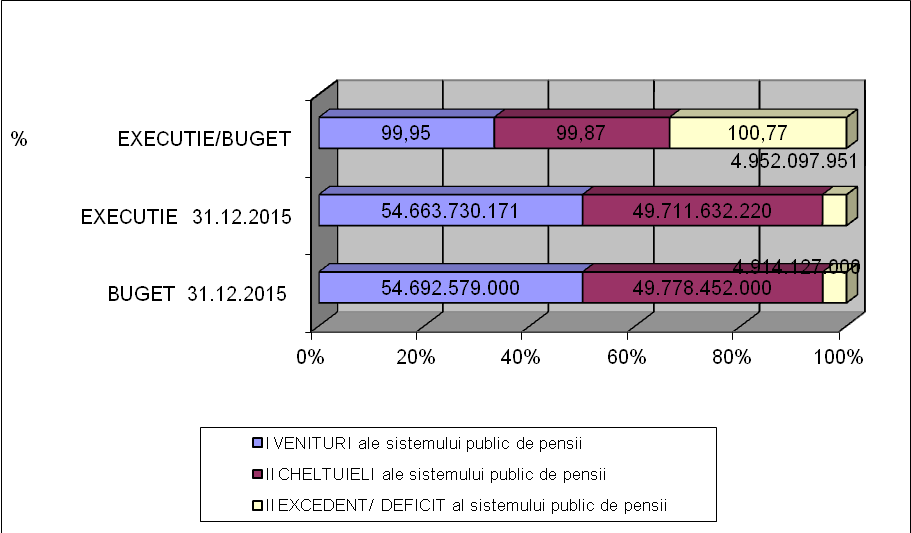 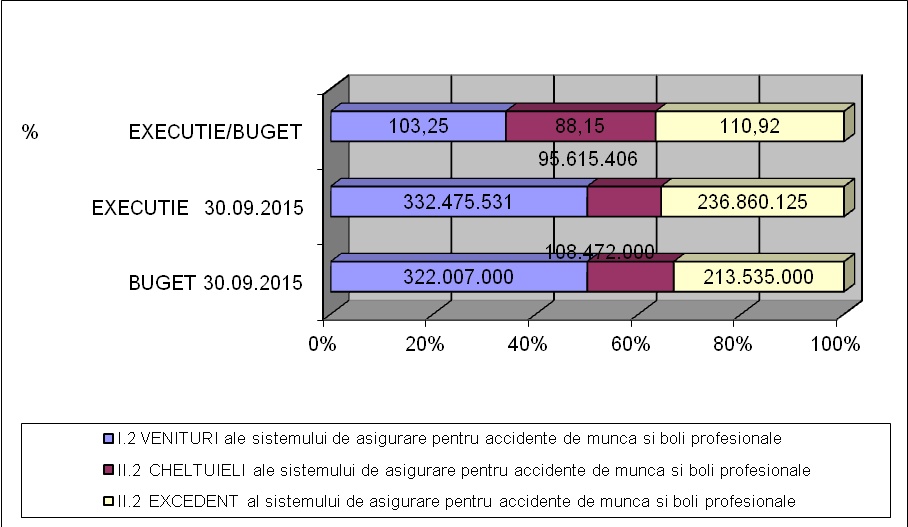 Începând cu anul 2011 și până la finalul anului 2015, contul de execuţie al BASS  a cuprins și execuţia Caselor Sectoriale de Pensii, care funcţionează în subordinea Ministerului Apărării Naţionale, Ministerului Administraţiei şi Internelor şi Serviciului Român de Informaţii. În domeniul controlului și al auditului public internÎn domeniul controlului activităților de stabiliri prestații, plăți prestații și expertiză medicală Au fost efectuate 22 de acţiuni de control de fond al activităţii direcţiilor de stabiliri şi plăţi prestații şi 8 acţiuni de control tematic.Activitatea de control desfăşurată, în anul 2015, s-a făcut conform programului aprobat şi ca urmare a dispunerii efectuării controalelor tematice. Constatarea şi consemnarea deficienţelor, precum și constituirea prejudiciilor constatate s-a făcut cu respectarea reglementărilor legale în domeniu, stabilindu-se prin actele de control încheiate cauze, responsabilităţi, măsuri şi termene de remediere a deficienţelor şi de recuperare a prejudiciilor cauzate sistemului. Cele 22 de acţiuni de control de fond au fost finalizate cu următoarele concluzii:Revizuirea a 1.994 de dosare – pentru 1.590 de beneficiari s-au diminuat drepturile iar din aceştia, 753 au făcut obiectul scutirii de la recuperare a sumelor plătite necuvenit, conform Legii nr. 125/2014. În cca. 334 cazuri de drepturi stabilite şi plătite în cuantum mai mic decât cel legal cuvenit s-a dispus plata de drepturi restante. Constatarea unor sume plătite necuvenit cu titlu de pensii şi alte drepturi, în sumă totală de 3.766.748 lei, din care 1.514.958 lei prejudiciu consemnat în timpul controalelor planificate și 2.248.460 lei prejudiciu constituit ca urmare a realizării măsurilor dispuse.Până la data de 31.12.2015, din prejudiciul total înregistrat în controalele planificate s-a recuperat suma de 914.002 lei, restul prejudiciului urmând a se recupera prin reţinere din prestaţiile aflate în plată sau prin executare silită.Cauzele principale care au generat prejudicierea bugetului de asigurări sociale de stat şi a bugetului de stat constatate în timpul controalelor planificate, în perioada 01.01.2015-31.12.2015: stabilirea şi plata unor drepturi de pensie pe baza unor documente neconforme realităţii;încasarea de către pensionari a mai multor prestaţii de asigurări sociale incompatibile între ele; cumularea pensiei anticipate, a pensiei anticipate parţiale, şi a pensiei de invaliditate cu venituri de natură salarială; încasarea necuvenită a unor sume de bani, cu titlu de prestaţii de asigurări sociale și indemnizaţii prevăzute de legi speciale; interpretarea neunitară a elementelor utilizate la stabilirea drepturilor.Cele 8 acţiuni de control tematic au avut următoarele obiective:trei controale tematice care au avut ca obiect identificarea de pensii stabilite şi plătite în baza unor carnete de muncă şi adeverinţe neconforme realităţii;Până la finalul anului 2015, au fost identificate 795 de persoane care au solicitat pensii în baza unor documente neconforme realităţii. S-a constituit un prejudiciu în sumă totală de 8.350.793 lei, din s-a recuperat suma de 3.965.097 lei. Au fost sesizate organele de cercetare penală pentru toate cazurile identificate cu documente neconforme realităţii.un control tematic privind modul de organizare a activităţii de expertiză medicală şi recuperare a capacităţii de muncă;un control tematic a avut ca obiect organizarea şi coordonarea activităţii de evidenţă a debitorilor din prestaţii de asigurări sociale;un control tematic privind modul de organizare a activităţii la nivelul casei teritoriale de pensii;un control tematic pentru verificarea aspectelor care fac obiectul măsurilor 3 şi 9 din Decizia nr. 25/17.12.2014 emisă de Curtea de Conturi a României, referitoare la decontarea unor categorii de prestaţii care au ca sursă de finanțare bugetul de stat;un control tematic asupra modului de calcul şi plată a pensiei, la solicitarea unui petent. Rezultatele activităţii de control s-au obţinut ca urmare a verificării modului în care au fost respectate dispoziţiile legale cu privire la stabilirea şi plata pensiilor, precum şi cu privire la activitatea de expertiză medicală, urmărindu-se:cunoaşterea şi aplicarea de către factorii responsabili, a reglementărilor legale în domeniul pensiilor şi a obligaţiilor ce le revin cu privire la gestionarea fondurilor alocate;angajarea răspunderii pentru prejudiciile cauzate bugetului şi stabilirea modalităţilor de recuperare a acestora;depistarea, eliminarea şi descurajarea fenomenelor de fraudă din sistemul public de pensii;descoperirea deficienţelor funcţionale şi dispunerea de măsuri pentru corectarea acestora, conform normelor legale şi instrucţiunilor CNPP.In domeniul controlului financiar de gestiune  Au fost efectuate 24 de acţiuni de control de fond la Direcţiile economice, evidenţă contribuabili din cadrul CTP, precum și o acțiune de control tematic.Principalele cauze care au condus la producerea prejudiciilor constatate în urma controalelor financiare de gestiune efectuate în perioada 01.01.2015-31.12.2015 conform programului aprobat, au fost: revizuirea contribuţiei stabilite de lege într-un an calendaristic, ca urmare a aplicării criteriilor de acordare ale biletelor de tratament;aplicarea neunitară a  prevederilor legale care reglementează încadrarea și salarizarea personalului, precum și celelalte drepturi cuvenite acestuia, care a condus la drepturi de personal plătite fără temei legal (gradaţia corespunzătoare tranşei de vechime în muncă neacordată în procentul stabilit de lege şi acordarea acesteia fără respectarea termenelor legale, stabilirea necorespunzătoare a salariului de bază, etc.);stabilirea eronată a cuantumului ajutoarelor de deces.Prejudiciile constituite în urma  acţiunilor de control, tematice sau de fond efectuate de către salariații serviciului Control Financiar Intern în 2015 la Direcţiile economice, evidenţă contribuabili din cadrul caselor teritoriale de pensii, au fost în sumă totală de 80.783 lei, din care până la data de 31.12.2015,  s-a recuperat suma de 58.331 lei, au fost stornate debite în sumă de 14.158 lei și a rămas de recuperat suma de 8.294 lei.În domeniul auditului public internAu fost efectuate 17 misiuni de audit, din care 13 au fost misiuni de regularitate/conformitate, 1 misiune de audit ad-hoc și 3 misiuni de sistem. Elaborarea planului de audit public intern a avut în vedere respectarea prevederilor Legii nr. 672/2002 şi a Normelor metodologice privind organizarea şi funcţionarea activităţii de audit public intern. La selectarea misiunilor de audit pentru elaborarea planului, s-au avut în vedere următoarele:activităţile cuprinse în Regulamentul de Organizare şi Funcţionare al CNPP şi Organigrama CNPP;stabilirea factorilor de analiză a riscurilor şi nivelele de apreciere ale acestora;respectarea periodicităţii în auditare, cel puţin o dată la 3 ani;tipul de audit pentru fiecare misiune: auditul de regularitate/conformitate şi auditul de sistem;recomandările Curţii de Conturi a României,  înscrise în Deciziile emise de către structurile teritoriale ale Curții de Conturi urmare Auditului financiar al contului de execuție a bugetului asigurărilor sociale de stat;misiuni solicitate de către UCAAPI.Structurile din cadrul CNPP auditate în anul 2015În urma analizei constatărilor și recomandări înscrise în rapoartele de Audit financiar asupra contului anual de execuție a bugetului asigurărilor sociale de stat, întocmite de către structurile teritoriale ale Curții de Conturi și a planului privind activitatea de audit pentru anul 2015 la nivelul CNPP, și al CTP/INEMRCM, au fost realizate 3 misiuni de audit de sistem, pe următoarele domenii de activitate:Activitatea financiar contabilăAudit de sistem la CNPP/Direcția Economică și Execuție Bugetară/Serviciul financiar contabilitate și execuție bugetară și la CTP/Serviciul Financiar Contabilitate (Direcția Economică, Evidență Contribuabili).Activitatea de legislație, contencios și executare silităAudit de sistem la CNPP/Serviciul Juridic și Contencios și la CTP/Activitatea compartimentelor juridiceActivitatea de gestionare a resurselor umaneAudit de sistem la CNPP/Direcția Management Resurse Umane și la CTP/Activitatea compartimentelor de resurse umaneAlte misiuni de audit la nivelul CNPPActivității de control financiar intern - Serviciul control financiar internActivitatea de comunicare şi relaţii publice – Direcția Comunicare si Relații PubliceTotodată, în cadrul INEMRCM, a fost efectuată o misiune de audit ad-hoc: Evaluarea activității de achiziții publice.Evaluarea activităţii de audit public intern desfăşurată la nivelul compartimentele de audit de la: CJP Giurgiu, CJP  Mehedinți, CJP Olt, CJP Prahova, CJP Neamţ, CJP Dolj, CJP Argeș, CJP Ialomița, CJP Harghita, CJP Vrancea.În domeniul elaborării de studii, sinteze și analizeRealizarea Raportului de activitate al CNPP pe anul 2014, conform prevederilor art. 5 alin. (3) din Legea nr. 544/2001 privind liberul acces la informaţiile de interes public.Realizarea Planului de acțiune pentru anul 2015 al CNPP.Realizarea Planului de acțiune pentru anul 2015 al CTP.Realizarea de rapoarte de activitate periodice, situaţii, studii, sinteze şi analize, din domeniul specific de activitate al instituţiei, urgente sau periodice, la solicitarea  conducerii CNPP.Raportări, observații și puncte de vedere ale CNPP la proiecte, strategii și alte documente de interes național:Strategia Națională Anticorupție 2012-2015 (elaborarea semestrială/anuală a rapoartelor centralizatoare în vederea sprijinirii implementării strategiei la nivelul CNPP și CTP) Strategia fiscal bugetară 2016-2018Strategia naţională pentru promovarea îmbătrânirii active şi protecţia persoanelor vârstnice2015-2020Strategia Națională și Planul de Acțiune privind incluziunea socială și reducerea sărăciei 2015-2020 Strategia Națională privind Agenda Digitală pentru România 2020Strategia pentru consolidarea administrației publice 2014-2020 (aprobată prin H.G. nr. 909/2014)Strategia pentru dezvoltarea sectorului agroalimentar pe termen mediu şi lung orizont 2020-2030Strategie Națională de Apărare a Țării în domeniul social.Evaluarea performanţelor caselor teritoriale de pensii (gestionarea şi modificarea aplicaţiei informatice de evidenţă a indicatorilor de performanţă Corporater EPM Suite - introducerea unor  noi analize/meniuri/secţiuni în cadrul aplicaţiei, gestiunea utilizatorilor, arhivarea documentelor suport încărcate, acordare consultanţă în utilizarea aplicaţiei, verificarea corectitudinii datelor şi a documentelor încărcate de către utilizatorii din cadrul caselor teritoriale de pensii, asigurarea preluării în aplicaţie a datelor/bazelor de date transmise periodic de către alte direcţii CNPP în conformitate cu procedurile încheiate anterior, transmiterea de rapoarte lunare de performanţă conducerii CNPP).Coordonarea realizării sondajului anual de evaluare a satisfacţiei beneficiarilor sistemului public de pensii din România (elaborare documentaţie de achiziţie, coordonare proces de achiziţie şi semnare contract de prestări servicii cu operatorul economic câştigător, coordonarea implementării contractului de servicii - coordonare întâlniri pentru modificarea chestionarului de întrebări, monitorizare implementare sondaj pilot şi a sondajului naţional). În domeniul statisticReprezentarea CNPP la nivelul Comisiei Europene în :Comitetul de Protecţie Socială – Sub-grupul de Indicatori (ISG) – Comisia Europeană;Comitetul Sistemului Statistic Național (COMSTAT) – organ cu rol consultativ format din reprezentanții producătorilor de statistici oficiale din România.Raportarea lunară, la Ministerul Finanţelor Publice, a indicatorilor statistici utilizați la fundamentarea datelor de buget, aferenţi sistemului public de pensii (pensionari şi asiguraţi).Realizarea rapoartelor statistice la nivel judeţean şi de ţară, pentru pensiile de asigurări sociale de stat şi agricultori:Raport lunar privind structura numărului fizic de pensionari, pensia medie şi valoarea fondului de pensii de stat, punctajul mediu şi punctele de pensii de stat.Raport trimestrial/anual privind numărul mediu de pensionari, pensia medie trimestrială/anuală, punctaj mediu trimestrial/anual, punctele de pensii de stat şi valoarea fondului de pensii de stat.Raport lunar/ trimestrial/anual privind numărul mediu de pensionari, sumele din decizie şi mişcarea intervenită în perioada respectivă, pe categorii de pensii.Evoluţia mişcării pensionarilor de asigurări sociale de stat/agricultori.Dinamica numărului şi pensiei medii pentru pensionarii de asigurări sociale de stat/agricultori, pentru toate categoriile de pensii şi pe total.Realizarea situaţiilor statistice privind durata medie de stat în plată pentru asigurări sociale de stat, pe categorii de pensii.Realizarea lunară a rapoartelor statistice privind gruparea pe nivele de pensii şi după anul înscrierii la pensie a pensionarilor de asigurări sociale de stat/agricultori.Realizarea rapoartelor statistice privind gruparea pensionarilor de asigurări sociale de stat/agricultori pe grupe de vârstă şi sexe.Realizarea situaţiilor statistice privind beneficiarii de legi şi indemnizaţii cu caracter special.Comunicarea rapoartelor statistice către INS, MMFPS, MFP, CNPV, etc.Editarea, publicarea pe site şi difuzarea indicatorilor statistici pensii pilon I.În domeniul resurselor umaneActivitatea de gestiune funcții publice și personal contractualÎntocmirea anexei (Formularul 114) privind detalierea în structură, pe funcții, a numărului maxim de posturi finanţate şi fondul aferent salariilor de bază, pe anul 2015.Întocmirea situaţiilor  privind numărul de personal şi fondul de salarii aferent aparatului propriu al CNPP, conform HG nr.186/1995, pentru transmiterea către Ministerul Finanţelor Publice.Organizarea  a 10 concursuri pentru ocuparea posturilor vacante, respectiv temporar vacante din cadrul aparatului propriu al CNPP şi instituțiile subordonate/funcţii publice.Organizarea concursurilor/examenelor pentru promovarea funcţionarilor publici din cadrul aparatului propriu al CNPP, care au îndeplinit condițiile..Realizarea a 120 de raportări pentru actualizarea lunară a bazei de date electronice a ANFP - ului privind evidenţa funcţionarilor publici din aparatul propriu al CNPP.Realizarea a 62 de înregistrări pentru actualizarea registrului de evidenţă a funcţionarilor publici din CNPP, conform HG nr. 522/30.05.2007 pentru modificarea şi completarea HG nr. 432/2004 privind dosarul profesional al funcţionarilor publici.Realizarea a 27 înregistrări pentru actualizarea registrului de evidenţă, pentru directorii executivi şi directorii executivi adjuncţi din CTP. Realizarea a 812 înregistrări pentru verificarea, multiplicarea, anonimizarea şi înregistrarea în registrul declaraţiilor de avere şi registrul declaraţiilor de interese, conform HG nr. 175/2008 privind stabilirea modelului registrului declaraţiilor de avere şi a registrului declaraţiilor de interese și transmiterea acestora către Agenția Națională de Integritate.Întocmirea a 25 de state de funcţii pentru personalul din aparatul propriu al CNPP, verificarea şi aprobarea statelor de funcţii pentru instituțiile subordonate.Elaborarea şi actualizarea a 76 de fișe de post pentru aparatul propriu al CNPP şi pentru personalul de conducere din instituțiile subordonate.Întocmirea şi actualizarea a 376 de dosare profesionale pentru funcţionarii publici din aparatul propriu al CNPP, directorii executivi şi directorii executivi adjuncţi din CTP, conform HG nr. 522/30.05.2007.Realizarea a 1008 de înregistrări, în vederea culegerii datelor din Raportarea lunară cu privire la ocuparea posturilor transmise de către CTP, pentru înaintare către ANFP, actualizarea situației privind posturile aprobate și remunerate din CTP, verificarea și transmiterea către DEEB .Activitatea de evaluare a performanțelor profesionaleAu fost întocmite și completate 379 de rapoarte de evaluare a performanţelor profesionale individuale ale directorilor executivi şi directorilor executivi adjuncţi din cadrul CTP și ale funcționarilor publici și personalului contractual din cadrul CNPP, aferente anului 2014.Activitatea de formare profesionalăÎntocmirea raportului informativ privind activitatea de formare profesională pe anul 2015.Elaborarea Planului de formare profesională continuă a personalului din cadrul CNPP şi instituțiile subordonate, pentru anul 2016.Elaborarea Planului de măsuri privind pregătirea profesională a personalului și a Planului anual de formare profesională şi fondurile alocate pregătirii.Organizarea programelor de formare profesională continuă pentru 379 de participanți:programe de perfecţionare a personalului din cadrul CNPP şi unităţile subordonate – 284 participanți;programe de instruire a personalului din cadrul CNPP şi unităţile subordonate – 112 participanți;programe de formare specializată – 1.În domeniul expertizei medicale și a recuperării capacității de muncă Ca instituție publică cu personalitate juridică și autonomie științifică, pentru îndeplinirea atribuțiilor și obiectivelor, Institutul Naţional de Expertiză Medicală şi Recuperarea  a  Capacităţii de Muncă (INEMRCM)a desfășurat în anul 2015 următoarele activități:Activitatea de evaluare a capacității de muncăÎn INEMRCM au fost internate 8.380 de persoane, din care:7.233 pentru evaluarea capacităţii de muncă în secţiile clinice de expertiză medicală a capacităţii de muncă;  1.147 pacienţi în secţia de recuperare medicală.Din cei 1.147  de pacienţi internaţi pentru tratament recuperator, în cadrul secţiei de  recuperare medicală, 95 au beneficiat şi de dispozitive medicale. Astfel au fost acordate: 26 de proteze pentru membru superior, 62 de proteze pentru membrul inferior, și 15 dispozitive de mers, 7 cazuri speciale cu traumatisme complexe (proteza/orterza + încălțăminte ortopedică). În cadrul laboratoarelor de analize medicale, laboratoarelor de explorări funcţionale, serviciului de radiologie si imagistică medicală au fost efectuate analize şi investigaţii atât pentru bolnavii internaţi, cât şi pentru 246  cazuri din ambulator.Activitatea de îndrumare și controlComisiile de avizare şi control din cadrul secţiilor de expertiză medicală au expertizat 7.202 de persoane internate, după cum urmează:3.655 pensionari de invaliditate, din care 1.559 (42,65%) au fost  depensionaţi;3.537 cazuri - cereri pentru expertizarea capacităţii de muncă, în vederea înscrierii la pensie de invaliditate,  din care 1.812 (51,23%) cazuri au fost respinse, nefiind încadrate în grad de invaliditate;10 - expertize efectuate în baza Legii nr. 346/2002. Comisiile de avizare şi control din cadrul INEMRCM, au analizat 17.336 dosare medicale, atât la solicitarea serviciilor teritoriale de expertiză medicală a capacităţii de muncă, cât şi în cadrul activităţii de control realizate de către medicii din institutÎn cadrul activităţii de îndrumare și control, medicii experți ai asigurărilor sociale din INEMRCM s-au deplasat în 5 județe (Argeș, Ialomița, Vâlcea, Ilfov și Gorj), fiind analizate 8.043 dosare medicale, din care la 1.676 de cazuri s-a recomandat verificare prin internare în institut.În Comisia Superioară au fost soluţionate 4.752 de cazuri, din care: 4.082 au fost avizări de prelungire a concediului medical peste 183 de zile, 441 au fost contestaţii la deciziile emise de  comisiile de avizare şi control, 229 cazuri cu alte expertize (INML, instanţe judecătoreşti).La nivelul Comisiilor Medicale de Contestaţii au fost înregistrate 3.090 de contestaţii, din care au fost soluţionate 2.305 (1.720 de contestaţii au fost respinse şi 585 au fost admise). 	2.14 În domeniul asigurării pentru accidente de muncă şi boli profesionaleAplicarea regulamentelor europene de coordonare a sistemelor de securitate socială și a acordurilor bilaterale din domeniul securității sociale la care România este parteAnaliza și elaborarea contribuției Direcției Generale Accidente de Muncă și Boli Profesionale, pentru întocmirea Declarației României conform art. 9 al Regulamentului (CE) nr. 883/2004 privind coordonarea sistemelor de securitate socială;Analiza și elaborarea contribuției Direcției Generale Accidente de Muncă și Boli Profesionale în vederea întocmirii Raportului de ţară pentru România în domeniul fraudă şi erori, conform Deciziei H 5 din 18 martie 2010 privind cooperarea în domeniul combaterii fraudei și a erorilor în temeiul Regulamentului (CE) nr. 883/2004 și al Regulamentului (CE) nr. 987/2009;Formularea de observaţii şi propuneri, precum şi participarea la grupul de lucru la nivel de experţi în domeniul coordonării sistemelor de securitate socială pentru pregătirea temelor anunţate pe agenda reuniunilor Comisiei Administrative pentru Coordonarea Sistemelor de Securitate Socială;Elaborare Nota României nr. 150/24.02.2015 prezentată în şedinţa Comisiei Administrative nr. 342 din data de 10-12 martie 2015 cu privire la aplicarea prevederilor art. 36 din Regulamentul (CE) nr. 883/2004 şi art. 35 din Regulamentul (CE) nr. 987/2009;Analiza Aide-memoire-ului reuniunilor Comisiei Administrative pentru Coordonarea Sistemelor de Securitate Socială şi  formularea de observaţii şi propuneri în domeniul de competenţă;Revizuirea lingvistică a Documentelor Electronice Structurate, versiunea 3.1, pentru sectorul accidente de muncă și boli profesionale;Întocmirea și transmiterea situației anuale a debitelor și creditelor pentru sectorul accidente de muncă și boli profesionale aferente anului 2014, pentru realizarea  situaţiei anuale a debitelor şi creditelor României în domeniul securității sociale, conform art. 69 alin. (1) din Regulamentul (CE) nr.  987/2009 de stabilire a procedurii de punere în aplicare a Regulamentul (CE) nr. 883/2004 privind coordonarea sistemelor de securitate socială;Studierea materialelor postate de către Comisia administrativă pe portalul CIRCABC - Centrul de resurse de comunicare şi informare pentru administraţii, angajatori şi cetăţeni - destinat comunicării şi diseminării informaţiilor referitoare la aplicarea dispoziţiilor regulamentelor europene de coordonare a sistemelor de securitatea socială pentru experţii statelor membre;Elaborare proiect de acord între organismele de legătură din Germania şi România cu privire la aplicarea prevederilor art. 36 din Regulamentul (CE) nr. 883/2004 şi art. 35 din Regulamentul (CE) nr. 987/2009;Acordarea asistenţei de specialitate şi îndrumare metodologică CTP-urilor pentru aplicarea Regulamentului (CE) nr. 883/2004 și a Regulamentului (CE) nr. 987/2009;Acordarea asistenţei de specialitate şi îndrumarea CTP-urilor pentru acordarea prestaţiilor în domeniul lucrătorilor migranţi;Procesarea unui număr de 5487 de solicitări/ formulare europene cu privire la acordarea  prestaţiilor ca urmare a unui accident de muncă confirmat/infirmat, din partea instituţiilor competente din Franţa, Germania, Austria, Italia, Ungaria, Norvegia, Elveţia, Finlanda şi Luxembourg.Acorduri, aranjamente în domeniul asigurării pentru accidente de muncă şi boli profesionaleElaborare punct de vedere asupra proiectului de Memorandum pentru aprobarea semnării Acordului între România și Republica Serbia în domeniul securității sociale;Elaborare punct de vedere asupra proiectului de Memorandum pentru aprobarea semnării Aranjamentului Administrativ de aplicare a Acordului între România și Republica Serbia în domeniul securității sociale;Participare la Runda III de negocieri privind noul proiect de text al Aranjamentului Administrativ de aplicare a Acordului dintre România și Republica Turcia în domeniul securității sociale;Participare la prima Runda de negocieri privind proiectul text al Acordului dintre România și Muntenegru în domeniul securității sociale;Elaborare observații și propuneri de modificare a proiectului de text al Aranjamentului Administrativ pentru aplicarea Acordului între România și Republica Albania în domeniul securității sociale;Analiză și elaborare observații și propuneri de modificare formulare pentru aplicarea Acordului între România și Republica Moldova în domeniul securității sociale, în vederea transmiterii lor către partea moldoveană pentru agrearea formei lor finale și semnării unui document bilateral care să le conțină în anexă;Elaborare formulare de aplicare a Acordului de securitate socială între România și Republica Serbia;Elaborare punct de vedere referitor la contrapropunerea părții algeriene referitor la proiectul de text al Convenției între Guvernul României și Guvernul Republicii Algeriene Democratice și Populare în domeniul securității sociale;Elaborare observații asupra traducerii în limba română a noului proiect de text al Aranjamentului Administrativ de aplicare a Acordului dintre România și Republica Turcia în domeniul securității sociale;Elaborare punct de vedere asupra proiectului de Memorandum pentru aprobarea semnării Aranjamentului Administrativ de aplicare a Acordului între România și Republica Albania în domeniul securității sociale.În domeniul legislației privind asigurarea pentru accidente de muncă și boli profesionaleElaborare Ordin nr. 374 din 11 noiembrie 2015 pentru aprobarea instrucţiunilor privind eliberarea şi utilizarea documentului portabil DA1 - "Document care atestă dreptul de a primi asistenţă medicală în cadrul asigurării pentru accidente de muncă şi boli profesionale" în conformitate cu prevederile  Regulamentului (CE) nr. 883/2004 al Parlamentului European şi al Consiliului din 29 aprilie 2004 privind coordonarea sistemelor de securitate socială şi a Regulamentului (CE) nr. 987/2009 al Parlamentului European şi al Consiliului din 16 septembrie 2009 de stabilire a procedurii de punere în aplicare a Regulamentului (CE) nr. 883/2004 privind coordonarea sistemelor de securitate sociala, publicat în  Monitorul Oficial al României - Partea I, nr. 932 din 16 decembrie 2015;Elaborare text pentru modificarea şi completarea Legii nr. 227/2015 – privind Codul Fiscal, referitor la „Contribuţia de asigurare pentru accidente de muncă şi boli profesionale”, publicat în Monitorul Oficial al României nr. 688/10.09.2015; Elaborare proiect de ordin pentru modificarea şi completarea “Procedurii privind investigarea şi diagnosticarea bolilor profesionale, precum şi a listei prestaţiilor medicale aferente, aprobate  prin  Ordinul  comun al ministrului muncii, solidarităţii sociale şi familiei  şi  al ministrului sănătăţii publice nr. 1378/2287 din 2011”.Formulare puncte de vedere privind propunerile de proiecte legislative şi interpelăriElaborare punct de vedere pentru Proiectul de Hotărâre de Guvern pentru modificarea şi completarea Statutului personalului voluntar din serviciile de urgenţă voluntare, aprobat prin H.G. nr. 1579/2005;Elaborare punct de vedere pentru modificarea şi completarea Legii securităţii şi sănătăţii în muncă nr. 319/2006;Elaborare punct de vedere pentru modificarea şi completarea Hotărârii de Guvern nr. 1425/2006 pentru aprobarea Normelor metodologice de aplicare a prevederilor Legii securităţii şi sănătăţii în muncă nr. 319/2006;Elaborare punct de vedere privind „Proiectul de structură al Strategiei naţionale în domeniul securităţii şi sănătăţii în muncă pentru perioada  2016 – 2020”;Elaborare puncte de vedere cu privire la diverse interpelări referitoare la domeniul asigurării pentru accidente de muncă şi boli profesionale.Activitatea desfășurată în cadrul Forumului European de Asigurare pentru Accidente de Muncă şi Boli ProfesionaleÎn anul 2015 Casa Naţională de Pensii Publice prin Direcţia Generală Accidente de Muncă şi Boli Profesionale a participat şi a desfăşurat următoarele activităţi în cadrul Forumului European al Asigurării pentru Accidente de Muncă şi Boli Profesionale:Conferinţa Eurogip şi întâlnirea grupului de lucru comunicare - martie 2015, Paris; Conferinţa Forumului European al Asigurării pentru Accidente de Muncă şi Boli Profesionale şi  Adunarea Generală  a Forumului European – septembrie 2015, Viena;Elaborare materiale pentru revista Forum News, precum si puncte de vedere pentru diverse probleme ale asigurării pentru accidente de muncă şi boli profesionale, dezbătute în cadrul grupurilor de lucru ale Forumului European;Elaborare material cu prezentarea sistemului de asigurare pentru accidente de muncă şi boli profesionale din România la solicitarea Eurogip Franţa.Activitatea de prevenire a accidentelor de muncă și a bolilor profesionaleelaborarea, aprobarea şi difuzarea „Programului - cadru de prevenire 2015” pe baza evaluărilor efectuate asupra evoluţiei indicatorilor de performanţă din anul 2014, precum şi a discuţiilor sau solicitărilor rezultate în urma dialogului cu CTP – urile;îmbunătăţirea metodologiei de calcul a indicatorilor pentru evaluarea performanţelor caselor teritoriale de pensii pentru anul 2015 pe baza concluziilor rezultate din analiza activităţii din anul 2014;introducerea metodei de lucru în echipă de cel puţin 2 persoane şi utilizarea metodei de rotaţie a evaluatorilor, astfel încât să se asigure obiectivitatea şi acurateţea în stabilirea indicatorilor de performanţă;asistenţa tehnică şi consilierea caselor teritoriale de pensii privind implementarea „Programului - cadru de prevenire 2015” pe bază de dialog permanent sau sesizări scrise;asistenţa tehnică şi consilierea caselor teritoriale de pensii privind implementarea „Metodologiei de calcul al indicatorilor pentru evaluarea Caselor Teritoriale de Pensii  pentru anul 2015” în vederea îmbunătăţirii performanţei în domeniu;monitorizarea lunară a indicatorului de performanţă nr. 7 “Nivelul de performanţă în întocmirea tablourilor de prevenire a locurilor de muncă din cadrul întreprinderilor” pentru îmbunătăţirea calităţii acestora sub aspectul diversificării  şi orientării către riscurile IMM-urilor; urmărirea activităţii privind întocmirea tablourilor de constatare a implementării măsurilor de prevenire recomandate la vizita anterioară de către consilierii de prevenire prin care se urmăreşte realizarea unui feed-back al activităţii de prevenire  în sensul eficienţei vizitelor efectuate şi a recomandărilor; în cursul anului 2015  au fost întocmite, la nivel naţional 3753 de tablouri de prevenire pe loc de muncă pentru 968 de angajatori, cu un număr de 175.624 măsuri de prevenire aferente directivelor UE;de asemenea s-au întocmit un număr de 1044 tablouri de prevenire aferente la 570 angajatori, în care s-a analizat gradul de implementare al măsurilor propuse la vizita anterioară;în perioada de referinţă au fost organizate un număr de 156 sesiuni de informare în scopul diseminării culturii de prevenire şi a realizării obiectivelor din domeniul asigurării pentru accidente de muncă şi boli profesionale la care au luat parte 1804 angajatori/lucrători desemnaţi;centralizarea lunară a rapoartelor din teritoriu, privind măsurile de prevenire propuse, aferente fiecărei directive europene în parte şi structurarea acestora pe categorii de angajatori.Activitatea de acordare a  prestaţiilorurmărirea raportărilor primite de la casele teritoriale de pensii cu privire la dosarele de pensionare având drept cauză accidentele de muncă şi bolile profesionale, structurate pe două mari categorii - pensii de invaliditate şi pensii de urmaşi; realizarea unei situaţii comparative în funcţie de intrările şi ieşirile din sistem aferente pensiilor de invaliditate şi urmaşi având drept cauze accidentele de muncă sau bolile profesionale;asigurarea permanentă de asistenţă de specialitate şi îndrumare metodologică în acordarea prestaţiilor aferente sistemului de asigurare pentru accidente de muncă şi boli profesionale;   derularea activităţilor prevăzute de Protocolul CNPP – CNAS privind furnizarea datelor privitoare la accidentele de muncă şi bolile profesionale în vederea îmbunătăţirii sistemului de decontare a plăţilor; analizarea şi soluţionarea unui număr de 5054 solicitări de prestaţii aferente domeniului de activitate;acordarea de audienţe telefonice pentru aproximativ 3814 persoane cu privire la drepturile prevăzute de Legea nr. 346/2002, republicată, privind asigurarea pentru accidente de muncă şi boli profesionale şi de regulamentele europene privind coordonarea sistemelor de securitate socială nr. 883/2004 şi nr. 987/2009.Activitatea  statistică privind accidentele de muncă și bolile profesionaleLa nivelul CNPP-DGAMBP, în cursul anului 2015, au fost înregistrate un număr de 3908 accidente de muncă şi 584 cazuri de boli profesionale, pentru care s-au acordat prestaţiile prevăzute de lege, respectiv despăgubiri de deces, reabilitare medicală, indemnizaţii, compensaţii pentru atingerea integrităţii.Situaţia statistică la nivel naţional a accidentelor de muncă şi a bolilor profesionale, a fost elaborată pe baza raportărilor transmise de către compartimentele de accidente de muncă şi boli profesionale, din cadrul fiecărei case teritoriale de pensii.Ponderea cea mai ridicată a accidentelor de muncă, pe diviziuni CAEN, se înregistrează în domeniile:diviziunea 47: comerţ cu amănuntul, cu excepţia autovehiculelor şi motocicletelor – 287 (7,98%);diviziunea 41: lucrări de construcţii a clădirilor rezidenţiale şi nerezidenţiale – 258 (7,17%);diviziunea 49: transporturi terestre şi prin conducte  –236 (6,56%);diviziunea 29: fabricarea autovehiculelor de transport rutier, a remorcilor şi semiremorcilor – 164 (4,56%);diviziunea 35: producţia şi furnizarea de energie electrică şi termică, gaze, apa caldă şi aer condiţionat – 160 (4,45%).S-au înregistrat un număr de 584 boli profesionale, din care 149 (25,77%) cazuri noi de sindrom de compresie a nervului sciatic, 109 (18,85%) de cazuri noi de silicoză, 77 (13,32%) discopatii. De asemenea se află în procedură de contestare la Comisia de experţi de medicina muncii un număr  de 297 de cazuri de boli profesionale.Ponderea cea mai ridicată a bolilor profesionale, declarate în anul 2015, se înregistrează în domeniile:diviziunea 05: extracţia cărbunelui superior şi inferior  - 164 de cazuri (28,37%);diviziunea 24: industria metalurgică – 65 (11,24%);diviziunea 29: fabricarea altor piese şi accesorii pentru autovehicule şi motoare de autovehicule - 55 de cazuri (9,51%);diviziunea 23: fabricarea altor produse din minerale nemetalice, n.c.a. - 32 de cazuri (5,53%).Participare permanentă la diverse comisiiComisia de experţi de medicina muncii acreditaţi de către Ministerul Muncii, Familiei şi Protecţiei Sociale şi de către Ministerul Sănătăţii Publice -  comisie de soluţionare a contestaţiilor; Comisia pentru securitate şi sănătate în muncă privind agenţii chimici periculoşi;Comisia de abilitare a serviciilor externe de prevenire şi protecţie şi avizare a documentaţiilor cu caracter tehnic de informare şi instruire în domeniul securităţii şi sănătăţii în muncă;Comisia de coordonare, îndrumare metodologică şi monitorizare a sistemului de control managerial al CNPP. Accesare fonduri externe nerambursabile   *lei -  fără tva; **curs EUR/LEI=4.5PRINCIPALELE OBIECTIVE REALIZATE ŞI PERFORMANŢELE OBŢINUTE DE CĂTRE CASELE TERITORIALE DE PENSIIÎn anul 2015, cele 42 de case teritoriale de pensii au asigurat funcţionarea în condiţii normale a sistemului public de pensii, au urmărit susţinerea fluxului de primire, soluţionare şi comunicare în plată a noilor dosare de pensie, asigurarea plăţii pensiilor la termenele stabilite, îndeplinirea tuturor atribuţiilor legate de acordarea drepturilor de asigurări sociale de stat, precum şi a resurselor financiare de la bugetul de stat.S-au depus eforturi constante în vederea utilizării judicioase a fondurilor, concomitent cu onorarea obligaţiilor ce au revenit sistemului public de pensii, inclusiv aplicarea unor noi acte normative, plata pensiilor şi a altor drepturi de asigurări sociale efectuându-se la termenele stabilite. În domeniul stabilirii şi plăţii pensiilor la data de 31 decembrie 2015, se aflau în evidenţa caselor teritoriale de pensii 5.129.810 de pensionari. Numărul de pensionari de asigurări sociale de stat a scăzut cu 6.032 de persoane (de la 4.692.711 în decembrie 2014, la 4.686.679 în decembrie 2015). Numărul de pensionari agricultori a scăzut cu 48.213 de persoane (de la 491.344 în decembrie 2014, la 443.131 în decembrie 2015).În concluzie, pe total sistem, se constată o scădere a numărului de pensionari, cu 54.245 de persoane, în decembrie 2015 faţă de decembrie 2014.În domeniul stabilirii și plății drepturilor de pensieLa nivelul caselor teritoriale de pensii s-au soluționat un număr de cca. 588.000 de cereri de stabilire a drepturilor de pensiilor, din care:S-au emis și transmis la plată un număr de cca. 250.000 decizii de stabilire de noi drepturi.  S-au emis și transmis la plată un număr de cca. 338.000 decizii de recalculare/modificare a drepturilor de pensie, în vederea adăugării unor perioade de stagiu de cotizare, valorificării unor drepturi de natură salarială, revizuirea drepturilor de pensii, trecerea de la o categorie de pensii la alta, punerea în aplicare a hotărârilor judecătoreşti prin care se modifică drepturi de pensie, etc.Pe ansamblul sistemului public de pensii (asigurări sociale de stat şi agricultori), pensia medie la nivelul lunii decembrie 2015 a fost în cuantum de 841 lei, faţă de 211 lei în luna decembrie 2004, ceea ce înseamnă o creştere în termeni nominali cu cca. 299% şi cu cca. 149% în termeni reali.În domeniul expertizei medicale şi a recuperării capacităţii de muncă În cursul anului 2015, la nivelul serviciilor de expertiză medicală din cadrul caselor teritoriale de pensii, au fost expertizate 702.138 de persoane, din care: 58.189 – cereri pentru expertiza medicală a capacităţii de muncă în vederea înscrierii la pensie de invaliditate (cu 8.801, mai puține cereri decât în 2014);429.036 –  revizuiri medicale ale pensionarilor de invaliditate;214.913 – alte expertize: avizări prelungiri de concediu medical, expertizări pentru Legea nr. 416/2001, expertizări pentru asiguraţii care au suferit accidente de muncă şi boli profesionale.Din cele 58.189 cereri de expertizare pentru pensionare de invaliditate, 3.995 (6,87%) cazuri au fost respinse, iar 54.194 cazuri au fost încadrate în grad de invaliditate. Din punct de vedere al statutului la momentul expertizării, 18.676 (34,46%) din cazurile încadrate în grade de invaliditate erau asigurate (proveneau din activitate), iar 35.518 (65,54%) nu proveneau din activitate (neasiguraţi).Incidenţa invalidităţiiAnaliza evoluţiei incidenţei invalidităţii în ultimii zece ani arată o scădere a numărului de cazuri noi  în anul 2007 comparativ cu 2006, cu creştere în 2008 şi 2009. Urmează o scădere semnificativă în anul 2010 iar în 2011  (scădere cu 60,76% comparativ cu 2009) s-a înregistrat cel mai mic număr de cazuri noi de invaliditate.  În anul 2015, comparativ cu anul 2014, s-a înregistrat o scădere cu 9,37% (5.604) a cazurilor noi de pensie de invaliditate.  Incidenţa invalidităţii în perioada 2006 – 2015În raport cu media pe ţară a incidenţei invalidităţii de 0,25 %, 19 de judeţe şi Municipiul  Bucureşti se situează peste medie, iar 22 judeţe şi Municipiul  Bucureşti se situează sub medie. Dintre acestea, judeţele cu incidenţa cea mai mare au fost: Satu Mare, Buzău, Vâlcea, Maramureş, Hunedoara, Cluj, Bistriţa Năsăud, Olt, Prahova, Gorj, Harghita, Alba. Judeţele cu incidenţa cea mai mică faţă de media pe ţară au fost: Tulcea, Iași, Braşov, Brăila, Bacău, Constanţa, Suceava, Galaţi, Ilfov, Călăraşi, Giurgiu. Prevalența invaliditățiiLa sfârşitul anului 2015, în evidenţa serviciilor de expertiză medicală a capacităţii de muncă se aflau 657.532 pensionari de invaliditate, din care: revizuibili:  527.962 (80,29%)nerevizuibili: 129.570 (19,71%)Numărul pensionarilor de invaliditate aflaţi în evidenţa serviciilor teritoriale de expertiză medicală a capacităţii de muncă în anul 2015 a scăzut comparativ cu anul 2014, cu 5,53% şi cu 25,54%  faţă de 2009. Prevalenţa invalidităţii în perioada 2006 – 2015Principalele categorii de boli invalidante: boli ale aparatului circulator – 24,88%, tulburări mentale – 21,47%, boli ale sistemului nervos – 11,27%, tumori – 6,90%,  boli ale sistemului osteoarticular – 6,66%, boli ale aparatului respirator – 6,64%, boli endocrine şi de nutriţie – 6,24%, boli ale aparatului digestiv –5,92%,  tuberculoză – 2,97%, boli ale ochiului – 2,05%.Evaluarea performanţelor CTP  În vederea eficientizării activităţii de evaluare a performanţelor caselor teritoriale de pensii, pentru a se asigura evaluarea funcţiei de management la nivelul CTP, au fost monitorizaţi un număr de 16 indicatori de performanţă.Toate casele teritoriale de pensii au depus eforturi deosebite pentru atingerea țintelor de performanță aprobate pentru anul 2015, iar rezultatele obținute raportate la volumul de activitate, modificările legislative și numărul de personal subdimensionat, au constat în realizarea unei medii a indicatorilor de performanță peste nivelul țintelor.PRINCIPALII INDICATORI DE PERFORMANŢĂ ŞI GRADUL DE REALIZARE AL ACESTORA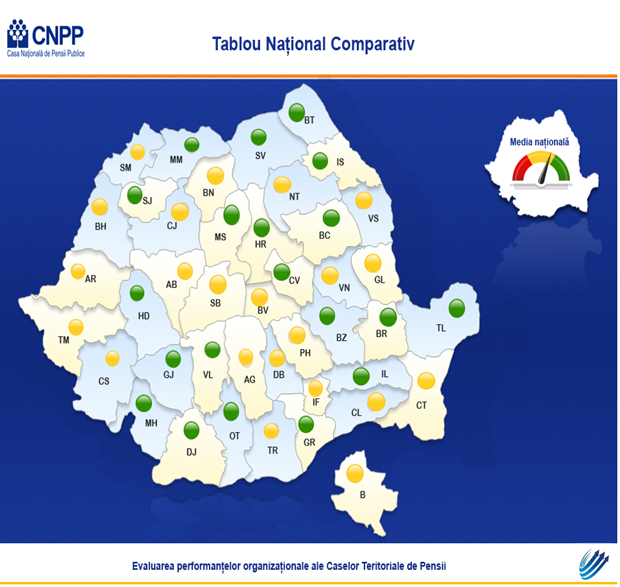 NEREALIZĂRI/CAUZEMajoritatea problemelor prezentate mai jos sunt probleme comune, care însă, împiedică desfăşurarea în condiţii optime şi de eficienţă a CNPP, precum şi a caselor teritoriale de pensii.În domeniul resurselor umaneDeficitul de personal, precum şi de personal specializat, s-a reflectat în depăşirea termenelor stabilite de prevederile legale în vigoare, pentru stabilirea şi plata pensiilor, pentru stabilirea şi plata drepturilor modificate sau recalculate, pentru soluționarea contestațiilor şi pentru redactarea răspunsurilor la scrisori, petiţii, sesizări. În domeniul tehnologiei informaţiilor şi evidenţei contribuabililor la nivel naţional Problemele cu asigurarea resurselor necesare pentru dezvoltarea sistemului informatic integrat, au determinat apariția unor disfuncționalități care au fost remediate, în totalitate, însă cu efort suplimentar și ore efectuate peste timpul normal de lucru,.În domeniul economic, financiar-contabilitateNu s-a reuşit transpunerea anumitor module in sistemul informatic integrat și nu s-au eliminat integral deficiențele înregistrate în activitatea direcţiei în anul precedent.În domeniul emiterii documentelor de platăActivitatea complexă de administrare a bazelor centrale de date de plată a pensiilor din sistemul unitar de pensii publice şi a altor drepturi stabilite în baza unor legi cu caracter special,  de editare şi procesare a documentelor de plată, s-a derulat în condiţii satisfăcătoare, având în vedere următoarele probleme:prelucrarea unor volume mari de date/informaţii şi/sau cu impact financiar semnificativ, pentru implementarea modificărilor legislative din domeniul pensiilor, fără a se acorda, prin actele normative respective, intervale de timp pregătitoare  de cca. 3-6 luni pentru analiza, planificarea, elaborarea, testarea şi verificarea datelor şi a procedurilor informatice;spaţiul tehnologic în care se efectuează operaţiunile de editare şi procesare documente necorespunzător;utilizarea de echipamente neperformante de tipărire şi procesare mandate de tip pensii, uzate şi depăşite tehnic (achiziţionate în perioada 2002-2006).În domeniul soluţionării contestaţiilor adresate Comisiei Centrale de ContestaţiiÎn perioada august 2011 - decembrie 2015 s-au înregistrat un număr de 35.998 de contestații formulate împotriva deciziilor de pensie emise de casele teritoriale de pensii, din care au fost soluționate numai 13.735.În activitatea de soluţionare a contestaţiilor au fost implicaţi toţi salariaţii Direcţiei Pensii, iar activitatea de secretariat tehnic a Comisiei este desfăşurată de o parte din salariaţii DGASPADPLS. Această activitate a debutat în următoarele condiții:Comisia a fost constituită abia la data 03.08.2011, dată de la care au putut fi emise primele hotărâri prin care au fost soluționate contestațiile. La data emiterii primelor hotărâri erau înregistrate deja un număr de 2176 contestaţii, restanţe care au condus la depăşirea termenului de soluţionare încă de la data înfiinţării Comisiei.Din cauza reducerii cu 25% a personalului, când 1008 persoane au fost disponibilizate în anul 2010, CNPP s-a aflat în imposibilitatea înființării unui serviciu specializat, constituit din minimum 20 de specialişti cu experienţă în domeniul pensiilor, conform Regulamentului Comisiei.În realitate, dintre cei  34 de funcţionari, 8 fac parte din serviciul specializat, iar 23, inclusiv cei doi directori, sunt implicaţi direct și permanent cu sarcini suplimentare, , în activitatea Comisiei..În scopul evitării riscului amenzilor judiciare şi a plângerilor penale depuse de contestatori, pentru nesoluţionarea în termenul prevăzut de lege a contestaţiilor, s-a avut în vedere soluţionarea cu prioritate a contestaţiilor care au termen de judecată în instanţă, a petiţiilor transmise de Avocatul Poporului, precum şi a audienţelor înregistrate la conducerea CNPP sau a MMFPSPV.Concluzii Toate acţiunile şi măsurile întreprinse în anul 2015 au avut în vedere realizarea obiectivelor stabilite pentru îndeplinirea misiunii CNPP, în special administrarea şi gestionarea fondurilor sistemului public de pensii, în condiţii cât mai bune, cu resursele materiale şi umane reduse. Nu au existat în nici o lună întârzieri în plata drepturilor de pensie.      Reducerea de personal care s-a produs în anul 2010, a afectat negativ activitatea instituției, având în vedere faptul că la data înființării, în anul 2001, CNPP a primit aprobarea de a avea un număr total de 5.950 angajaţi, iar din anul 2001 până în anul 2015, numărul total de personal a scăzut cu cca. 37%, la 3.729 de persoane.Această reducere de personal s-a produs cu toate că, în perioada 2001-2015 au fost atribuite multe responsabilităţi CNPP, printre care cele mai importante sunt: recalcularea tuturor pensiilor stabilite înainte de anul 2001, calcularea contribuţiilor pe bază de punctaj realizate de o persoană asigurată, analiza şi transmiterea către contribuabili a istoricului activității desfășurate, scanarea carnetelor de muncă, constituirea registrelor de evidență la sistemul public/privat de pensii, preluarea prelucrarea declarației unice D112 depuse de angajatori,  repartizarea aleatorie la Pilonul II a persoanelor eligibile, calculul contribuției la Pilonul II de pensii și transferul acestora către administratorii fondurilor de pensii private, implementarea reglementărilor UE (începând cu reglementările din 2007), înființarea Comisiei de contestații, operațiunea de recertificare a beneficiarilor existenţi de pensii de invaliditate și intrarea în vigoare în anul 2015 a 4 legi care stabilesc acordarea unor pensii speciale.DIRECŢII DE ACŢIUNE/OBIECTIVE STABILITE  PENTRU ANUL 2016Direcţii de acţiune Asigurarea unui serviciu public stabil, profesionist, transparent, eficient şi imparţial în interesul cetăţenilorSimplificare operaționalăÎmbunătățirea cadrului legalPrevenirea riscurilor și cauzelor de vulnerabilitate ale sistemului de stabilire și plată a pensiilor Gestionarea eficientă a resurselor alocate sistemului public de pensii și sistemului de asigurare la accidente de muncă și boli profesionaleObiective Îmbunătăţirea sistemului de comunicare cu beneficiarii și a imaginii instituției;Promovarea imaginii instituției în străinătate şi consolidarea cooperării cu instituţiile corespondente din alte state, în domeniul propriu de activitate;Formarea profesională continuă a funcționarilor publiciEficientizarea activității de expertiză medicală și recuperare a capacității de muncă;Dezvoltarea  unui sistem eficient și transparent de asigurare pentru accidente de muncă şi boli profesionale;Implementarea unui sistem informatic integrat care să asigure furnizarea unor servicii publice electronice asiguraţilor din sistemul public de pensii şi instruirea utilizatorilor acestuia;Îmbunătățirea gestiunii documentelor în  CNPP și instituțiile sale subordonate;Asigurarea infrastructurii de comunicații și securitatea bazelor de date;Realizarea unei evidenţe unice a tuturor drepturilor băneşti care se achită unui beneficiar  în scopul reducerii cheltuielilor cu obţinerea documentelor de plată.Modificarea Legii nr. 263/2010 privind sistemul unitar de pensii publice, cu modificările şi completările ulterioare și ale HG nr. 257/2011 privind aprobarea Normelor de aplicare a prevederilor Legii nr. 263/2010 privind sistemul unitar de pensii publice;Implementarea, în domeniul propriu de competenţă, a regulamentelor europene de coordonare a sistemelor de securitate socială nr. 883/2004, 987/2009, 1408/71, 574/72, la nivel CNPP și CTP;Informarea, în domeniul propriu de competenţă, a persoanelor interesate cu privire la drepturile şi obligaţiile ce le revin, în aplicarea regulamentelor europene de coordonare a sistemelor de securitate socială și a acordurilor bilaterale de securitate socială;Eficientizarea colaborării cu instituțiile corespondente din alte state, cu care se aplică instrumente juridice supranaționale/internaționale de securitate socială, în domeniul pensiilor internaționale;Participarea la elaborarea cadrului legislativ şi procedural de aplicare a dispoziţiilor regulamentelor europene de coordonare a sistemelor de securitate socială;Îndeplinirea rolului de punct național de contact în materie de fraudă și de erori, în aplicarea regulamentelor europene de coordonare a sistemelor de securitate socială;Clarificarea unitară a unor aspecte apărute în procesul de soluţionare a problematicii specifice Legii nr. 263/2010 și a legilor cu caracter special, în baza cărora casele teritoriale de pensii stabilesc drepturi.Elaborarea Statutului lucrătorului în domeniul pensiilor.Elaborarea Statutului medicului expert în domeniul asigurărilor sociale.Analiza rezultatelor tuturor controalelor efectuate, a controalelor  tematice realizate conform programului aprobat de către Preşedintele CNPP, precum și a celorlalte controale dispuse;Asigurarea confidenţialităţii datelor personale ale pensionarilor, cu ocazia transmiterii documentelor de plată;Eficientizarea activităților desfășurate în cadrul CNPP și CTP;Monitorizarea implementării sistemului de control intern managerial, la nivelul CNPP și CTP;Monitorizarea cazurilor de incompatibilitate (posibile erori, posibilitatea existenței în plată în paralel a unor dosare de pensii, identificarea plaților necuvenite de pensii anticipate, anticipate parțial, de invaliditate sau de urmaș, plați nelegale de asigurări sociale sau introducerea eronată a CNP), precum și a cazurilor de posibile neconcordanţe identificate la plata în sistem centralizat a drepturilor de asigurări sociale;Monitorizarea cazurilor de incompatibilitate rezultate din depunerea declarațiilor nominale de către angajatori;Asigurarea dotărilor necesare desfășurării activității CNPP și CTP, în condiții de eficiență și siguranță;Asigurarea resurselor necesare funcţionării sistemului public de pensii și a sistemului de asigurare pentru accidente de muncă și boli profesionale;Înlăturarea deficiențelor constatate de Curtea de Conturi a României;Acordarea certificatelor de stagiu de cotizare.Abrevieri:	CNPP: Casa Națională de Pensii Publice; CTP:  Casa Teritorială de Pensii; CJP: Casa Județeană de PensiiINEMRCM: Institutul Naţional de Expertiză Medicală şi Recuperarea Capacităţii de MuncăDGASPADPLS: Direcţia Generală Asigurări Sociale, Pensii şi Alte Drepturi Prevăzută de Legi SpecialeDGAMBP: Direcţia Generală Accidente de Muncă şi Boli ProfesionaleDEEB:  Direcția Economică şi Execuţie Bugetară DIESC: Direcția Informatică și Evidență Stagii de CotizareDDP: Direcția Documente de Plată DRI: Direcția Relații InternaționaleDCRP: Direcția Comunicare și Relații PubliceSJC: Serviciul Juridic și ContenciosSCP: Serviciul Control PrestațiiCAP: Compartimentul audit publicBASS: Bugetul Asigurărilor Sociale de Stat; BS: Bugetul de StatCapitolC U P R I N SPAGINACuprins11Misiunea Casei Naţionale de Pensii Publice şi obiectivele stabilite pentru anul 201522Principalele obiective realizate şi performanţele obţinute de către CNPPîn anul 2015:În domeniul îndrumării metodologice privind  pensiile din sistemul unitar de pensii publice și alte drepturi acordate în baza unor legi cu caracter special În domeniul asigurării documentaţiilor de plată pentru pensiile din sistemul unitar de pensii publice, pentru drepturile acordate în baza unor legi cu caracter special, precum şi a prestaţiilor de asistenţă socialăÎn domeniul informatizării activităților de stabilire și plată a prestațiilorÎn domeniul evidenței naționale a contribuabililor din sistemul public de pensii (Pilon I) și a contribuabililor din sistemul privat de pensii (Pilon II)În domeniul comunicării și al relațiilor publiceÎn domeniul relațiilor internaționaleÎn domeniul juridic și contencios administrativÎn domeniul economic și execuție bugetară În domeniul controlului și al auditului public intern În domeniul elaborării de studii, sinteze și analize În domeniul statistic În domeniul resurselor umane În domeniul expertizei medicale și a recuperării capacității de muncă  În domeniul asigurării pentru accidente de muncă şi boli profesionale Accesare fonduri externe nerambursabile     Principalele obiective realizate și performanțele obținute                de către casele teritoriale de pensii33511121415181922252526272832323Indicatori de performanţă şi gradul de realizare a acestora364Nerealizări/Cauze375Direcţii de acţiune/Obiective stabilite pentru anul 201539DomeniuCaseteritorialede pensiiPersoane fizice şi juridiceDirecţii CNPPÎntrebări portal CNPPTotalPensii234522715832Condiţii de muncă210475431729Legi speciale163567222754Obligaţii de asigurări sociale4771314153Total                                     6541635167122468Nr. crt.Documente de plată pentru:Documente de plată pentru:Ianuarie - Decembrie 2015Ianuarie - Decembrie 2015Nr. crt.Documente de plată pentru:Documente de plată pentru:Număr mediu lunar de prestațiiacordate beneficiarilor–mii-Valoare medie lunară a documentelor  de plată –mii lei-1.Bugetul Asigurărilor Sociale de Stat (B.A.S.S.)Bugetul Asigurărilor Sociale de Stat (B.A.S.S.)4.596,23.858.603,71.1.   Pensii de asigurări sociale de stat 1.1.   Pensii de asigurări sociale de stat 4.596,23.858.603,7din carecu plata prin poştă2.901,32.188.868,8din carecu plata prin bănci1.694,91.669.734,92.Bugetul de Stat (B.S.)Bugetul de Stat (B.S.)2.466,7618.110,52.1.   Pensii agricultori2.1.   Pensii agricultori463,7166.960,8din carecu plata prin poştă433,8156.226,9din carecu plata prin bănci29,910.733,92.2.  Pensii, indemnizaţii şi alte drepturi acordate în baza unor legi cu caracter special2.2.  Pensii, indemnizaţii şi alte drepturi acordate în baza unor legi cu caracter special2.002,9451.127,6din carecu plata prin poştă1.669,4338.982,1din carecu plata prin bănci333,5112.145,5Beneficiari de:Indemnizaţii cf. DL nr.118/1990 43,735.265,9Beneficiari de:Indemnizaţii cf. Legii nr.189/2000 107,140.249,4Beneficiari de:Indemnizaţii cf. Legii nr.309/2002 136,76.120,1Beneficiari de:Indemnizaţii cf. Legii nr.341/2004( Lg.nr.42/1990)10,816.608,7Beneficiari de:Indemnizaţii cf. Legii nr.109/2005 privind instituirea indemnizaţiei pentru activitatea de liber-profesionist a artiştilor interpreţi sau executanţi din România 0,5180,6Beneficiari de:Indemnizaţii cf. Legii nr.8/2006 privind instituirea indemnizaţiei pentru pensionarii sistemului public de pensii, membri ai uniunilor de creatori legal constituite şi recunoscute ca persoane juridice de utilitate publică11,28.274,5Beneficiari de:Ajutor  lunar  cf. Legii nr. 578/2004 privind acordarea unui ajutor lunar pentru soţul supravieţuitor167,618.838,1Beneficiari de:Pensii de serviciu (magistraţi, consilieri Curtea de Conturi) 4,124.922,5Beneficiari de:Pensii cf. Legii nr.95/20080,2374,0Beneficiari de:Indemnizaţii ingrijire pensionari, pentru gradul I de invaliditate50,734.359,5Beneficiari de:Indemnizaţii, sporuri şi rente veterani de război, urmaşe de veterani şi văduve de război113,918.630,6Beneficiari de:Cota parte pensie de asigurări sociale de stat acordată pentru vechimea în agricultură, plătita odată cu pensiile de asigurări sociale de stat703,0166.813,4Beneficiari de:Indemnizaţii sociale acordate pensionarilor de asigurări sociale de stat 515,366.793,2Beneficiari de:Indemnizaţii sociale acordate pensionarilor agricultori134,812.931,9Beneficiari de:Pensii I.O.V.R.3,3765,22.3.   Ajutoare cf. HG nr. 723/1992 (foștii emigranți politici greci)2.3.   Ajutoare cf. HG nr. 723/1992 (foștii emigranți politici greci)0,122,13.Fondul de Accidente de Muncă şi Boli Profesionale (F.A.M.B.P.)Fondul de Accidente de Muncă şi Boli Profesionale (F.A.M.B.P.)9,24.910,23.1.   Pensii  plătite de la F.A.M.B.P.3.1.   Pensii  plătite de la F.A.M.B.P.9,24.910,2din carecu plata prin poştă6,13.035,2din carecu plata prin bănci3,11.875,0TOTALTOTALTOTAL7.072,14.481.624,4Luna/anNumăr indemnizaţii sociale plătitedin care:Valoarea  indemnizației   sociale                  suportată de la BS                         -lei-din care:Valoare medie             -lei-Luna/anNumăr indemnizaţii sociale plătiteindemnizaţii sociale plătitepensionarilor agricultoriValoarea  indemnizației   sociale                  suportată de la BS                         -lei-pentru pensionarii agricultori-lei-Valoare medie             -lei-Total an7.490.5351.616.996920.991.882155.182.451123Medie lunară624.211134.75076.749.32412.931.871123Perioada ianuarie – decembrie  2015 Total                        valoare de plată                    - lei-din care, de la:din care, de la:Număr plăți-Valoare medie -lei-Perioada ianuarie – decembrie  2015 Total                        valoare de plată                    - lei-BASS- lei-BS- lei-Număr plăți-Valoare medie -lei-Total an299.728.081237.926.69961.801.382408.190734Medie lunară24.977.34019.827.2255.150.11534.016734Tipul de prestaţie socialăNumăr mediu lunar beneficiariNumăr mediu lunar beneficiari plata prin postaNumăr mediu lunar beneficiari plata prin banciTipul de prestaţie socială-mii--mii--mii-Ajutor social cf. Legii nr.416/2001 (VMG) 245,3240,64,7Alocație pentru susținerea familiei – Legea nr.277/2010278,2263,314,9Alocație de plasament – Legea nr. 272/200425,918,27,7Indemnizație de hrană –  HG nr.1177/20039,23,06,2Alocația de stat pentru copii, indemnizație și stimulent creștere copii – OUG nr.148/2006; 2.648,41.570,51.077,9Indemnizații persoane cu handicap – Legea nr.448/20067,74,13,6TOTAL3.214,72.099,71.115,0Tipul de prestaţie socialăTotal valoarea medie lunară transmisă la platăValoarea medie lunară transmisă la plata prin postaValoarea medie lunară transmisă la plata prin banciTipul de prestaţie socială–mii lei-–mii lei-–mii lei-Ajutor social cf. Legii nr.416/2001 (VMG) 55.873,054.717,31.155,7Alocație pentru susținerea familiei – Legea nr.277/201044.738,542.236,92.501,6Alocație de plasament –Legea 272/200425.114,216.437,78.676,5Indemnizație de hrana – HG nr.1177/20033.739,81.230,52.509,3Alocația de stat pentru copii, indemnizație și stimulent creștere copii – OUG 148/2006; 460.241,0214.892,3245.348,7Indemnizații persoane cu handicap – Legea nr.448/20063.019,31.531,61.487,7TOTAL592.725,8331.046,3261.679,5   2015 - TOTAL MESAGERIE și PRIORIPOST     2015 - TOTAL MESAGERIE și PRIORIPOST     2015 - TOTAL MESAGERIE și PRIORIPOST     2015 - TOTAL MESAGERIE și PRIORIPOST     2015 - TOTAL MESAGERIE și PRIORIPOST     2015 - TOTAL MESAGERIE și PRIORIPOST     2015 - TOTAL MESAGERIE și PRIORIPOST  Nr.CrtLUNACTPCTPAJPISAJPISADRESEADRESETOTAL GENERALTOTAL GENERALNr.CrtLUNAGREUTATE                (kg)VALOARE                 (lei)GREUTATE                (kg)VALOARE                 (lei)GREUTATE                (kg)VALOARE                 (lei)GREUTATE                (kg)VALOARE                 (lei)1IANUARIE7.755,5413.956,893.237,866.275,050,252,9510.993,6520.234,892FEBRUARIE 7.363,0513.229,242.908,565.646,400,5611,8010.272,1818.887,443MARTIE176,22378,813.293,809.321,450,318,853.470,349.709,114APRILIE11.996,5921.760,463.311,986.252,108,7129,5015.317,2828.042,065MAI3.249,705.961,213.349,466.290,754,4529,506.603,6112.281,466IUNIE6.411,6211.571,673.343,046.247,550,0811,809.754,7317.831,027IULIE14.002,9025.361,173.161,145.990,000,4011,8017.164,4431.362,978AUGUST5.731,7410.508,793.130,266.016,100,1411,808.862,1416.536,699SEPTEMBRIE6.917,9813.174,493.127,385.318,8010,5144,2510.055,8718.537,5410OCTOMBRIE6.427,0811.621,543.179,756.065,050,185,909.607,0117.692,4911NOIEMBRIE7.586,3613.641,253.025,445.581,400,205,9010.612,0019.228,5512DECEMBRIE9.240,2117.132,233.364,116.382,155,2623,6012.609,5823.537,98TOTAL ANTOTAL AN86.858,98158.297,7538.432,7975.386,8031,05197,65125.322,81233.882,20ACTIVITATENr. fișiere 
manipulate lunarDescărcarea de pe SFTP în sistem DIAFIX a fişierelor aferente tranzacţiilor tranșa 1 (Stjjo, TLNjjo) generate prin aplicaţia EPBAS;59 fișiere TLN 
59 fișiere STDescărcarea de pe SFTP în sistem DIAFIX a fişierelor aferente tranșei 1 – fişiere cu documente de plată generate prin aplicaţia EPBAS;3.009 
fișiere cu documente de platăDescărcarea de pe SFTP în sistem DIAFIX a fişierelor aferente tranzacţiilor tranșa 2 (Stjjo, TLNjjo) generate prin aplicaţia EPBAS;59 fișiere TLN 
59 fișiere STDescărcarea de pe SFTP în sistem DIAFIX a fişierelor aferente tranşei 2 – fişiere cu documente de plată generate prin aplicaţia EPBAS;590 
fișiere cu documente de platăVerificarea fişierelor aferente tranzacţiilor pe transa 1, fişiere de tranzactii generate prin aplicaţia EPBAS;59 fișiere TLN 
59 fișiere STVerificarea fişierelor aferente tranzacţiilor pe transa 2, fişiere de tranzactii generate prin aplicaţia EPBAS; 59 fișiere TLN 
59 fișiere STVerificarea fişierelor cu documentele de plată generate prin aplicaţia EPBAS  comparativ cu cele generate la DDP pentru plata lunară;3.009 
fișiere cu documente de platăVerificarea fişierelor cu documentele de plată generate prin aplicaţia EPBAS  comparativ cu cele generate la DDP pentru plata restantă; 590 
fișiere cu documente de platăCapitolDenumire indicatorBUGET31.12.2015leiEXECUTIE  31.12.2015leiEXECUTIE/ BUGET%01234=3/2IVENITURI TOTALE, din care:55.014.586.00054.996.205.70299,97I.1VENITURI ale sistemului public de pensii54.692.579.00054.663.730.17199,95I.2VENITURI ale sistemului de asigurare pentru accidente de munca si boli profesionale322.007.000332.475.531103,25IICHELTUIELI TOTALE, din care:49.886.924.00049.807.247.62699,84II.1CHELTUIELI ale sistemului public de pensii49.778.452.00049.711.632.22099,87II.2CHELTUIELI ale sistemului de asigurare pentru accidente de munca si boli profesionale108.472.00095.615.40688,15EXCEDENT/ DEFICIT, din care:5.127.662.0005.188.958.076101,20EXCEDENT/ DEFICIT al sistemului public de pensii4.914.127.0004.952.097.951100,77EXCEDENT al sistemului de asigurare pentru accidente de munca si boli profesionale213.535.000236.860.125110,92Nr. crt.Denumire proiect/Cod proiect/Perioada de implementare/Valoare proiect Rezultate aşteptateSurse de finanţareStadiu de implementare la 31.12.2015-%-1. „Îmbunătățirea gestiunii documentelor în Casa Națională de Pensii Publice și instituțiile sale subordonate” – DOMINOCod  SMIS 2693308.10.2013-08.04.201517.951.060,29 lei*Introducerea unui concept modern de document electronic, pornind de la utilizarea unei soluții informatice de management al documentelor (Soluția va gestiona documentele și fluxurile operaționale, urmărind astfel creșterea productivității, scăderea costurilor, îmbunătățirea deciziilor manageriale)85% - valoare eligibilă nerambursabilă FSE15% - cofinanţare eligibilă CNPP100%2.Dezvoltarea unui instrument naţional de modelare a pensiilor în scopul elaborării de politici- SimProVisionCod VS/2013/027501.11.2013-31.07.20151.772.391,38** lei* Dezvoltarea unui instrument de modelare pentru prognoze pe termen lung privind veniturile şi cheltuielile sistemului public de pensii (aferente pensiilor pentru limită de vârstă, pensiilor anticipate şi anticipate parţial, pensiilor de invaliditate şi pensiilor de urmaş)80% - cofinanţare  PROGRESS, Comisia Europeană20% - cofinanţare CNPP100%Situaţia numărului de beneficiari ai sistemului public de pensii, a numărului pensionarilor din agricultură şi a cuantumului pensiilor medii, la data de 31.12.2015Situaţia numărului de beneficiari ai sistemului public de pensii, a numărului pensionarilor din agricultură şi a cuantumului pensiilor medii, la data de 31.12.2015Situaţia numărului de beneficiari ai sistemului public de pensii, a numărului pensionarilor din agricultură şi a cuantumului pensiilor medii, la data de 31.12.20151. Pensionari de asigurări sociale de stat1. Pensionari de asigurări sociale de statPensia medie
(lei)Nr. total pensionari de asigurări sociale de stat, din care:4.686.679886Nr. total pensionari pentru limită de vârstă3.414.9561.017Nr. beneficiari pensie anticipată23.9151.062Nr. beneficiari pensie anticipată parţială80.268615Nr. total pensionari de invaliditate649.405567Nr. pensionari de invaliditate - gradul I45.833481Nr. pensionari de invaliditate - gradul II282.752577Nr. pensionari de invaliditate - gradul III320.820569Nr. pensionari de urmaş517.6284562. Pensionari agricultori2. Pensionari agricultoriPensia medie
(lei)Nr. total pensionari agricultori, din care:443.131362Nr. total pensionari pentru limita de vârstă402.160382Nr. total pensionari de invaliditate3.232221Nr. pensionari de invaliditate - gradul I448187Nr. pensionari de invaliditate - gradul II2.784227Nr. pensionari de urmaş37.739168Beneficiari de drepturi aflaţi în plată/Perioada31.12.200631.12.200831.12.201031.12.201231.12.201331.12.201431.12.2015TOTAL, din care:5.614.6895.523.6555.479.8175.286.9305.224.8825.184.0555.129.810A. Pensionari de asigurări sociale de stat4.645.2814.688.4274.771.1414.693.6254.683.9734.692.7114.686.679B. Pensionari  agricultori969.408835.228708.676593.305540.909491.344443.131Pensia medie RONIndice pensie nominala Indice preturi de consum luna curenta Indice pensia reala decembrie 2004211100.00%100.00%100.00%decembrie 2005250118.48%108.60%109.10%decembrie 2006325154.03%113.94%135.18%decembrie 2007474224.64%121.40%185.04%decembrie 2008623295.26%129.00%228.88%decembrie 2009674319.43%135.20%236.27%decembrie 2010688326.07%145.96%223.39%decembrie 2011720341.23%150.19%227.20%decembrie 2012723342.65%157.99%216.88%decembrie 2013761360.66%160.44%224.80%decembrie 2014796377.25%161.77%233.20%decembrie 2015841398.58%160.26%248.71%Anul2006200720082009201020112012201320142015Nr.cazuri 76.70462.20483.12783.63048.10232.81538.56756.96659.79854.194Anul2006200720082009201020112012201320142015Nr.cazuri 836.240850.441871.427883.135855.058794.138745.581723.614696.053657.532IndicatorIanFebMarApr MaiIunIulAug SepOctNovDecTintă 2015Pondere cazuri noi soluţionate ȋn termen58,97%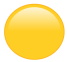 64,40%71,27%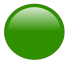 70,01%70,59%74,32%75,78%71,33%68,06%69,99%72,22%78,02%70%Pondere recalculări soluţionate in termen60,91%67,24%63,96%64,01%63,57%64,25%67,09%67,39%72,29%74,59%74,51%74,61%75%Pondere modificări din oficiu74,09%76,39%71,76%76,75%77,01%77,38%74,66%76,61%71,79%67,85%71,57%75,94%80%Timpul mediu de soluţionare a cererilor de înscriere nouă la pensie52,52 zile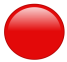 48,60 zile44,66 zile45,92 zile44,40 zile42,87 zile42,21 zile43,81 zile45,94 zile46,63 zile44,11 zile41,80 zile45 zilePondere decizii cu drepturi stabilite eronat5,90%5,90%5,90%7,02%7,02%7,02%3,08%3,08%3,08%5,08%5,08%5,08%5%Ponderea apariţiilor pozitive ȋn mass-media locală (emisiuni radio-tv, articole şi comunicate de presă) intr-un trimestru99%99%99%97%97%97%97%97%97%99%99%99%98%Satisfacţia beneficiarilor privind activitatea CTP în general 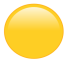 3.78 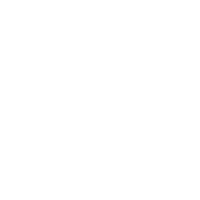 3.78 3.78 3.78 3.78 3.78 3.78 3.78 3.78 3.78 3.78 3.78 3.80Gradul de creştere a numărului de contracte de asigurare socială active4,88%4,88%4,88%3,58%3,58%3,58%5,51%5,51%5,51%4,21%4,21%4,21%3%Ponderea beneficiarilor cu prestaţii prin cont bancar31,16%31,43%31,69%31,96%32,19%32,39%32,60%32,81%33,02%33,25%33,44%33,59%35%NUMĂR DE FUNCŢII DE PERSONAL  APROBATE/ANNUMĂR DE FUNCŢII DE PERSONAL  APROBATE/ANNUMĂR DE FUNCŢII DE PERSONAL  APROBATE/ANNUMĂR DE FUNCŢII DE PERSONAL  APROBATE/ANNUMĂR DE FUNCŢII DE PERSONAL  APROBATE/ANNUMĂR DE FUNCŢII DE PERSONAL  APROBATE/AN2001200220032004-20062007-20092010-2015TOTAL 5.9505.9514.4944.3374.7373.729Nivel central400400360393443280Nivel local5.5505.2373.8863.6914.0413.196INEMRCM -314248253253253